GOBIERNO MUNICIPAL DE PUERTO VALLARTA2021-2024PROGRAMA PRESUPUESTARIO2022-2023SECRETARIA GENERAL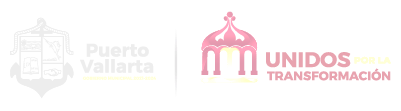 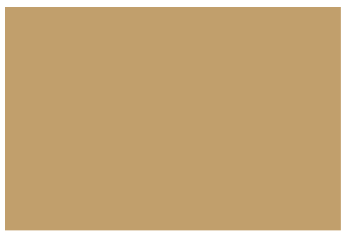 INDICEPAG.PRESENTACIÓNMARCO JURÍDICODIAGNOSTICO GENERALOrganigramaMisiónVisiónOBJETIVO GENERAL DEL PROGRAMADESARROLLO DEL PROGRAMACALENDARIZACIÓN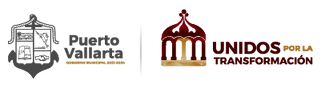 PresentaciónEl Programa presupuestario, es un instrumento de interés y propósito de este H. Ayuntamiento, el contar con herramientas suficientes y eficaces que permitan atender las necesidades de acuerdo a las funciones de la Administración Pública y de este modo impulsar y mantener el desarrollo administrativo municipal. El presente documento de planeación será un fortalecimiento institucional acorde a las metas de desarrollo previstas en nuestro plan municipal de desarrollo y gobernanza 2021- 2024, para una buena organización de todas las direcciones, departamentos y áreas de la administración municipal, para que de esta forma se logre mejorar el desempeño de las áreas de trabajo y los servicios ofrecidos a los ciudadanos sean de mejor calidad.Es por tal motivo que esta secretaria por medio de este instrumento coordinaremos acciones encaminadas a lograr cumplir con las metas propuestas en los programas llevados acabo de acuerdo a las áreas que conforman la Secretaria General.Marco Jurídico CONSTITUCIÓN POLÍTICA DE LOS ESTADOS UNIDOS MEXICANOS Art. 115LEY DE PLANEACIÓN PARTICIPATIVA PARA EL ESTADO DE JALISCO Y SUS MUNICIPIOS. art. 12 fracc. II, art. 17 y el articulo 88 fracc. II.LEY DEL GOBIERNO Y LA ADMINISTRACIÓN PÚBLICA MUNICIPAL DEL ESTADO DE JALISCO, Art. 37 fracc. IILEY DE TRANSPARENCIA Y ACCESO A LA INFORMACIÓN PÚBLICA DEL ESTADO DE JALISCO Y SUS MUNICIPIOS. Art. 8 fracc. IVREGLAMENTO ORGÁNICO DEL GOBIERNO Y LA ADMINISTRACIÓN PÚBLICA DEL MUNICIPIO DE PUERTO, JALISCO Art. 111.DIAGNOSTICO GENERALMisión
Ser un gobierno responsable, austero y  de transparencia para atender las diferentes necesidades de la población. Un gobierno que promueva el desarrollo integral de los vallartenses haciendo alianzas con los diferentes sectores de la sociedad. Un gobierno que trabaje por el fortalecimiento de la actividad turística y que atraiga a nuevos nichos de mercado.Visión Llevar servicios públicos de calidad a las colonias de Puerto Vallarta para elevar el nivel de vida de los ciudadanos, a la vez que mejoramos y cuidamos la imagen de la zona turística, para ser un destino incluyente que atraiga a más visitantes y en el que la preservación del medio ambiente sea nuestra carta de presentación.Organigrama de la Secretaria General.OBJETIVO GENERAL DEL PROGRAMAEl objetivó general del programa es otórgale al ciudadano los mejores servicios, realizándoles de manera fluida, eficiente y  eficaz, a su vez aprovechar los recursos para las actividades que  por naturaleza  corresponden.__________________________________                                     ______________________________________                                             ___________________________________________  Vo.Bo.  de la Dependencia Responsable                                               Vo.Bo.  Enlace responsable del programa                                                      Vo.Bo.  de la Dirección de Desarrollo Institucional                   Nombre/Firma                                                                                           Nombre/Firma                                                                                                        Nombre/Firma            ____________________________________________              ______ ____________________________________                   _______________________________________________                      Visto Bueno de la Dependencia Responsable                            Visto Bueno Enlace responsable del programa                                   Vo.Bo.  de la Dirección de Desarrollo Institucional                                             Nombre/Firma                                                                                   Nombre/Firma                                                                                             Nombre/Firma            ____________________________________________              ______ ____________________________________                   _______________________________________________                      Visto Bueno de la Dependencia Responsable                            Visto Bueno Enlace responsable del programa                                   Vo.Bo.  de la Dirección de Desarrollo Institucional                                             Nombre/Firma                                                                                   Nombre/Firma                                                                                             Nombre/FirmaINFORMACIÓN GENERALINFORMACIÓN GENERALINFORMACIÓN GENERALINFORMACIÓN GENERALINFORMACIÓN GENERALINFORMACIÓN GENERALINFORMACIÓN GENERALUnidad Administrativa responsable:    Secretaría GeneralUnidad Administrativa responsable:    Secretaría GeneralUnidad Administrativa responsable:    Secretaría GeneralUnidad Administrativa responsable:    Secretaría GeneralUnidad Administrativa responsable:    Secretaría GeneralUnidad Administrativa responsable:    Secretaría General Eje Rector:       Eje 5. Gobierno para resultados Objetivo Estratégico:   Garantizar un gobierno abierto y transparente, basado en resultados de desarrollo, que combata la corrupción, consolide la confianza y participación de la sociedad.Objetivo Estratégico:   Garantizar un gobierno abierto y transparente, basado en resultados de desarrollo, que combata la corrupción, consolide la confianza y participación de la sociedad.Objetivo Estratégico:   Garantizar un gobierno abierto y transparente, basado en resultados de desarrollo, que combata la corrupción, consolide la confianza y participación de la sociedad.Objetivo Estratégico:   Garantizar un gobierno abierto y transparente, basado en resultados de desarrollo, que combata la corrupción, consolide la confianza y participación de la sociedad.Objetivo Estratégico:   Garantizar un gobierno abierto y transparente, basado en resultados de desarrollo, que combata la corrupción, consolide la confianza y participación de la sociedad.Objetivo Estratégico:   Garantizar un gobierno abierto y transparente, basado en resultados de desarrollo, que combata la corrupción, consolide la confianza y participación de la sociedad.Objetivo Estratégico:   Garantizar un gobierno abierto y transparente, basado en resultados de desarrollo, que combata la corrupción, consolide la confianza y participación de la sociedad.Nombre del Programa Presupuestario:   Servicios a la población Nombre del Programa Presupuestario:   Servicios a la población Nombre del Programa Presupuestario:   Servicios a la población Nombre del Programa Presupuestario:   Servicios a la población Nombre del Programa Presupuestario:   Servicios a la población Nombre del Programa Presupuestario:   Servicios a la población Nombre del Programa Presupuestario:   Servicios a la población Propósito:  La población vallartense recibe atención eficiente y eficaz en sus trámites y servicios ante las dependencias de la Secretaría General del Gobierno MunicipalPropósito:  La población vallartense recibe atención eficiente y eficaz en sus trámites y servicios ante las dependencias de la Secretaría General del Gobierno MunicipalPropósito:  La población vallartense recibe atención eficiente y eficaz en sus trámites y servicios ante las dependencias de la Secretaría General del Gobierno MunicipalPropósito:  La población vallartense recibe atención eficiente y eficaz en sus trámites y servicios ante las dependencias de la Secretaría General del Gobierno MunicipalPropósito:  La población vallartense recibe atención eficiente y eficaz en sus trámites y servicios ante las dependencias de la Secretaría General del Gobierno MunicipalPropósito:  La población vallartense recibe atención eficiente y eficaz en sus trámites y servicios ante las dependencias de la Secretaría General del Gobierno MunicipalPropósito:  La población vallartense recibe atención eficiente y eficaz en sus trámites y servicios ante las dependencias de la Secretaría General del Gobierno Municipal                                      DESGLOSE DE PROGRAMAS:                                      DESGLOSE DE PROGRAMAS:                                      DESGLOSE DE PROGRAMAS:                                      DESGLOSE DE PROGRAMAS:                                      DESGLOSE DE PROGRAMAS:PRESUPUESTONo.ComponenteIndicadorUnidad de MedidaMetaMonto AprobadoComentarios1N/ANivel de Satisfacción de personas atendidas porcentaje80%$766,900.00CALENDARIZACIÓN DE EJECUCIÓN DE ACTIVIDADESCALENDARIZACIÓN DE EJECUCIÓN DE ACTIVIDADESCALENDARIZACIÓN DE EJECUCIÓN DE ACTIVIDADESCALENDARIZACIÓN DE EJECUCIÓN DE ACTIVIDADESCALENDARIZACIÓN DE EJECUCIÓN DE ACTIVIDADESCALENDARIZACIÓN DE EJECUCIÓN DE ACTIVIDADESCALENDARIZACIÓN DE EJECUCIÓN DE ACTIVIDADESCALENDARIZACIÓN DE EJECUCIÓN DE ACTIVIDADESCALENDARIZACIÓN DE EJECUCIÓN DE ACTIVIDADESCALENDARIZACIÓN DE EJECUCIÓN DE ACTIVIDADESCALENDARIZACIÓN DE EJECUCIÓN DE ACTIVIDADESCALENDARIZACIÓN DE EJECUCIÓN DE ACTIVIDADESCALENDARIZACIÓN DE EJECUCIÓN DE ACTIVIDADESCALENDARIZACIÓN DE EJECUCIÓN DE ACTIVIDADESCALENDARIZACIÓN DE EJECUCIÓN DE ACTIVIDADESCALENDARIZACIÓN DE EJECUCIÓN DE ACTIVIDADESCALENDARIZACIÓN DE EJECUCIÓN DE ACTIVIDADESCALENDARIZACIÓN DE EJECUCIÓN DE ACTIVIDADESPropósito: La población vallartense recibe atención eficiente y eficaz en sus trámites y servicios ante las dependencias de la Secretaria General del Gobierno Municipal.Propósito: La población vallartense recibe atención eficiente y eficaz en sus trámites y servicios ante las dependencias de la Secretaria General del Gobierno Municipal.Propósito: La población vallartense recibe atención eficiente y eficaz en sus trámites y servicios ante las dependencias de la Secretaria General del Gobierno Municipal.Propósito: La población vallartense recibe atención eficiente y eficaz en sus trámites y servicios ante las dependencias de la Secretaria General del Gobierno Municipal.Propósito: La población vallartense recibe atención eficiente y eficaz en sus trámites y servicios ante las dependencias de la Secretaria General del Gobierno Municipal.Propósito: La población vallartense recibe atención eficiente y eficaz en sus trámites y servicios ante las dependencias de la Secretaria General del Gobierno Municipal.Propósito: La población vallartense recibe atención eficiente y eficaz en sus trámites y servicios ante las dependencias de la Secretaria General del Gobierno Municipal.Propósito: La población vallartense recibe atención eficiente y eficaz en sus trámites y servicios ante las dependencias de la Secretaria General del Gobierno Municipal.Propósito: La población vallartense recibe atención eficiente y eficaz en sus trámites y servicios ante las dependencias de la Secretaria General del Gobierno Municipal.Propósito: La población vallartense recibe atención eficiente y eficaz en sus trámites y servicios ante las dependencias de la Secretaria General del Gobierno Municipal.Propósito: La población vallartense recibe atención eficiente y eficaz en sus trámites y servicios ante las dependencias de la Secretaria General del Gobierno Municipal.Propósito: La población vallartense recibe atención eficiente y eficaz en sus trámites y servicios ante las dependencias de la Secretaria General del Gobierno Municipal.Propósito: La población vallartense recibe atención eficiente y eficaz en sus trámites y servicios ante las dependencias de la Secretaria General del Gobierno Municipal.Propósito: La población vallartense recibe atención eficiente y eficaz en sus trámites y servicios ante las dependencias de la Secretaria General del Gobierno Municipal.SEMAFORIZACIÓNSEMAFORIZACIÓNSEMAFORIZACIÓNAutoridad responsableActividadesProgramadasEneFebMarAbrMayJunJulAgoSepOctNovDicVerdeAmarilloRojoSesiones de Cabildo 12111111111111Secretario General Entrega de Cartas de Residencia 1008848484848484848484848484Dictaminación  Carta de Origen24222222222222Dictaminación  Entrega de Certificación de Ingresos (Solo para instituciones de Educación)24222222222222Dictaminación  Entrega de Cartas de Dependencia Económica (Solo para institución de salud ISSSTE)24222222222222Dictaminación  INFORMACIÓN GENERALINFORMACIÓN GENERALINFORMACIÓN GENERALINFORMACIÓN GENERALINFORMACIÓN GENERALINFORMACIÓN GENERALINFORMACIÓN GENERALUnidad Administrativa responsable:    Sala de Regidores Unidad Administrativa responsable:    Sala de Regidores Unidad Administrativa responsable:    Sala de Regidores Unidad Administrativa responsable:    Sala de Regidores Unidad Administrativa responsable:    Sala de Regidores Unidad Administrativa responsable:    Sala de Regidores  Eje Rector:       Eje 5. Gobierno para resultados Objetivo Estratégico:   Garantizar un gobierno abierto y transparente, basado en resultados de desarrollo, que combata la corrupción, consolide la confianza y participación de la sociedad.Objetivo Estratégico:   Garantizar un gobierno abierto y transparente, basado en resultados de desarrollo, que combata la corrupción, consolide la confianza y participación de la sociedad.Objetivo Estratégico:   Garantizar un gobierno abierto y transparente, basado en resultados de desarrollo, que combata la corrupción, consolide la confianza y participación de la sociedad.Objetivo Estratégico:   Garantizar un gobierno abierto y transparente, basado en resultados de desarrollo, que combata la corrupción, consolide la confianza y participación de la sociedad.Objetivo Estratégico:   Garantizar un gobierno abierto y transparente, basado en resultados de desarrollo, que combata la corrupción, consolide la confianza y participación de la sociedad.Objetivo Estratégico:   Garantizar un gobierno abierto y transparente, basado en resultados de desarrollo, que combata la corrupción, consolide la confianza y participación de la sociedad.Objetivo Estratégico:   Garantizar un gobierno abierto y transparente, basado en resultados de desarrollo, que combata la corrupción, consolide la confianza y participación de la sociedad.Nombre del Programa Presupuestario:   Servicios a la población Nombre del Programa Presupuestario:   Servicios a la población Nombre del Programa Presupuestario:   Servicios a la población Nombre del Programa Presupuestario:   Servicios a la población Nombre del Programa Presupuestario:   Servicios a la población Nombre del Programa Presupuestario:   Servicios a la población Nombre del Programa Presupuestario:   Servicios a la población Propósito:  La población vallartense recibe atención eficiente y eficaz en sus trámites y servicios ante las dependencias de la Secretaría General del Gobierno MunicipalPropósito:  La población vallartense recibe atención eficiente y eficaz en sus trámites y servicios ante las dependencias de la Secretaría General del Gobierno MunicipalPropósito:  La población vallartense recibe atención eficiente y eficaz en sus trámites y servicios ante las dependencias de la Secretaría General del Gobierno MunicipalPropósito:  La población vallartense recibe atención eficiente y eficaz en sus trámites y servicios ante las dependencias de la Secretaría General del Gobierno MunicipalPropósito:  La población vallartense recibe atención eficiente y eficaz en sus trámites y servicios ante las dependencias de la Secretaría General del Gobierno MunicipalPropósito:  La población vallartense recibe atención eficiente y eficaz en sus trámites y servicios ante las dependencias de la Secretaría General del Gobierno MunicipalPropósito:  La población vallartense recibe atención eficiente y eficaz en sus trámites y servicios ante las dependencias de la Secretaría General del Gobierno Municipal                                      DESGLOSE DE PROGRAMAS:                                      DESGLOSE DE PROGRAMAS:                                      DESGLOSE DE PROGRAMAS:                                      DESGLOSE DE PROGRAMAS:                                      DESGLOSE DE PROGRAMAS:PRESUPUESTONo.ComponenteIndicadorUnidad de MedidaMetaMonto AprobadoComentarios1N/ANivel de Satisfacción de personas atendidas porcentaje80%$465,500.00CALENDARIZACIÓN DE EJECUCIÓN DE ACTIVIDADES CALENDARIZACIÓN DE EJECUCIÓN DE ACTIVIDADES CALENDARIZACIÓN DE EJECUCIÓN DE ACTIVIDADES CALENDARIZACIÓN DE EJECUCIÓN DE ACTIVIDADES CALENDARIZACIÓN DE EJECUCIÓN DE ACTIVIDADES CALENDARIZACIÓN DE EJECUCIÓN DE ACTIVIDADES CALENDARIZACIÓN DE EJECUCIÓN DE ACTIVIDADES CALENDARIZACIÓN DE EJECUCIÓN DE ACTIVIDADES CALENDARIZACIÓN DE EJECUCIÓN DE ACTIVIDADES CALENDARIZACIÓN DE EJECUCIÓN DE ACTIVIDADES CALENDARIZACIÓN DE EJECUCIÓN DE ACTIVIDADES CALENDARIZACIÓN DE EJECUCIÓN DE ACTIVIDADES CALENDARIZACIÓN DE EJECUCIÓN DE ACTIVIDADES CALENDARIZACIÓN DE EJECUCIÓN DE ACTIVIDADES CALENDARIZACIÓN DE EJECUCIÓN DE ACTIVIDADES CALENDARIZACIÓN DE EJECUCIÓN DE ACTIVIDADES CALENDARIZACIÓN DE EJECUCIÓN DE ACTIVIDADES CALENDARIZACIÓN DE EJECUCIÓN DE ACTIVIDADES Propósito: La población vallartense recibe atención eficiente y eficaz en sus trámites y servicios ante las dependencias de la Secretaria General del Gobierno Municipal.Propósito: La población vallartense recibe atención eficiente y eficaz en sus trámites y servicios ante las dependencias de la Secretaria General del Gobierno Municipal.Propósito: La población vallartense recibe atención eficiente y eficaz en sus trámites y servicios ante las dependencias de la Secretaria General del Gobierno Municipal.Propósito: La población vallartense recibe atención eficiente y eficaz en sus trámites y servicios ante las dependencias de la Secretaria General del Gobierno Municipal.Propósito: La población vallartense recibe atención eficiente y eficaz en sus trámites y servicios ante las dependencias de la Secretaria General del Gobierno Municipal.Propósito: La población vallartense recibe atención eficiente y eficaz en sus trámites y servicios ante las dependencias de la Secretaria General del Gobierno Municipal.Propósito: La población vallartense recibe atención eficiente y eficaz en sus trámites y servicios ante las dependencias de la Secretaria General del Gobierno Municipal.Propósito: La población vallartense recibe atención eficiente y eficaz en sus trámites y servicios ante las dependencias de la Secretaria General del Gobierno Municipal.Propósito: La población vallartense recibe atención eficiente y eficaz en sus trámites y servicios ante las dependencias de la Secretaria General del Gobierno Municipal.Propósito: La población vallartense recibe atención eficiente y eficaz en sus trámites y servicios ante las dependencias de la Secretaria General del Gobierno Municipal.Propósito: La población vallartense recibe atención eficiente y eficaz en sus trámites y servicios ante las dependencias de la Secretaria General del Gobierno Municipal.Propósito: La población vallartense recibe atención eficiente y eficaz en sus trámites y servicios ante las dependencias de la Secretaria General del Gobierno Municipal.Propósito: La población vallartense recibe atención eficiente y eficaz en sus trámites y servicios ante las dependencias de la Secretaria General del Gobierno Municipal.Propósito: La población vallartense recibe atención eficiente y eficaz en sus trámites y servicios ante las dependencias de la Secretaria General del Gobierno Municipal.SEMAFORIZACIÓNSEMAFORIZACIÓNSEMAFORIZACIÓNAutoridad responsableActividadesProgramadasEneFebMarAbrMayJunJulAgoSepOctNovDicVerdeAmarilloRojoSesión de Comisiones 204171717171717171717171717Secretario General INFORMACIÓN GENERALINFORMACIÓN GENERALINFORMACIÓN GENERALINFORMACIÓN GENERALINFORMACIÓN GENERALINFORMACIÓN GENERALINFORMACIÓN GENERALUnidad Administrativa responsable: Delegación del PitillalUnidad Administrativa responsable: Delegación del PitillalUnidad Administrativa responsable: Delegación del PitillalUnidad Administrativa responsable: Delegación del PitillalUnidad Administrativa responsable: Delegación del PitillalUnidad Administrativa responsable: Delegación del Pitillal Eje Rector:       Eje 5. Gobierno para resultados Objetivo Estratégico:   Garantizar un gobierno abierto y transparente, basado en resultados de desarrollo, que combata la corrupción, consolide la confianza y participación de la sociedad.Objetivo Estratégico:   Garantizar un gobierno abierto y transparente, basado en resultados de desarrollo, que combata la corrupción, consolide la confianza y participación de la sociedad.Objetivo Estratégico:   Garantizar un gobierno abierto y transparente, basado en resultados de desarrollo, que combata la corrupción, consolide la confianza y participación de la sociedad.Objetivo Estratégico:   Garantizar un gobierno abierto y transparente, basado en resultados de desarrollo, que combata la corrupción, consolide la confianza y participación de la sociedad.Objetivo Estratégico:   Garantizar un gobierno abierto y transparente, basado en resultados de desarrollo, que combata la corrupción, consolide la confianza y participación de la sociedad.Objetivo Estratégico:   Garantizar un gobierno abierto y transparente, basado en resultados de desarrollo, que combata la corrupción, consolide la confianza y participación de la sociedad.Objetivo Estratégico:   Garantizar un gobierno abierto y transparente, basado en resultados de desarrollo, que combata la corrupción, consolide la confianza y participación de la sociedad.Nombre del Programa Presupuestario:   Servicios a la población Nombre del Programa Presupuestario:   Servicios a la población Nombre del Programa Presupuestario:   Servicios a la población Nombre del Programa Presupuestario:   Servicios a la población Nombre del Programa Presupuestario:   Servicios a la población Nombre del Programa Presupuestario:   Servicios a la población Nombre del Programa Presupuestario:   Servicios a la población Propósito:  La población vallartense recibe atención eficiente y eficaz en sus trámites y servicios ante las dependencias de la Secretaría General del Gobierno MunicipalPropósito:  La población vallartense recibe atención eficiente y eficaz en sus trámites y servicios ante las dependencias de la Secretaría General del Gobierno MunicipalPropósito:  La población vallartense recibe atención eficiente y eficaz en sus trámites y servicios ante las dependencias de la Secretaría General del Gobierno MunicipalPropósito:  La población vallartense recibe atención eficiente y eficaz en sus trámites y servicios ante las dependencias de la Secretaría General del Gobierno MunicipalPropósito:  La población vallartense recibe atención eficiente y eficaz en sus trámites y servicios ante las dependencias de la Secretaría General del Gobierno MunicipalPropósito:  La población vallartense recibe atención eficiente y eficaz en sus trámites y servicios ante las dependencias de la Secretaría General del Gobierno MunicipalPropósito:  La población vallartense recibe atención eficiente y eficaz en sus trámites y servicios ante las dependencias de la Secretaría General del Gobierno Municipal                                      DESGLOSE DE PROGRAMAS:                                      DESGLOSE DE PROGRAMAS:                                      DESGLOSE DE PROGRAMAS:                                      DESGLOSE DE PROGRAMAS:                                      DESGLOSE DE PROGRAMAS:PRESUPUESTONo.ComponenteIndicadorUnidad de MedidaMetaMonto AprobadoComentarios1N/ANivel de Satisfacción de personas atendidas porcentaje80%$511,100.00CALENDARIZACIÓN DE EJECUCIÓN DE ACTIVIDADES CALENDARIZACIÓN DE EJECUCIÓN DE ACTIVIDADES CALENDARIZACIÓN DE EJECUCIÓN DE ACTIVIDADES CALENDARIZACIÓN DE EJECUCIÓN DE ACTIVIDADES CALENDARIZACIÓN DE EJECUCIÓN DE ACTIVIDADES CALENDARIZACIÓN DE EJECUCIÓN DE ACTIVIDADES CALENDARIZACIÓN DE EJECUCIÓN DE ACTIVIDADES CALENDARIZACIÓN DE EJECUCIÓN DE ACTIVIDADES CALENDARIZACIÓN DE EJECUCIÓN DE ACTIVIDADES CALENDARIZACIÓN DE EJECUCIÓN DE ACTIVIDADES CALENDARIZACIÓN DE EJECUCIÓN DE ACTIVIDADES CALENDARIZACIÓN DE EJECUCIÓN DE ACTIVIDADES CALENDARIZACIÓN DE EJECUCIÓN DE ACTIVIDADES CALENDARIZACIÓN DE EJECUCIÓN DE ACTIVIDADES CALENDARIZACIÓN DE EJECUCIÓN DE ACTIVIDADES CALENDARIZACIÓN DE EJECUCIÓN DE ACTIVIDADES CALENDARIZACIÓN DE EJECUCIÓN DE ACTIVIDADES CALENDARIZACIÓN DE EJECUCIÓN DE ACTIVIDADES Propósito: La población vallartense recibe atención eficiente y eficaz en sus trámites y servicios ante las dependencias de la Secretaria General del Gobierno Municipal.Propósito: La población vallartense recibe atención eficiente y eficaz en sus trámites y servicios ante las dependencias de la Secretaria General del Gobierno Municipal.Propósito: La población vallartense recibe atención eficiente y eficaz en sus trámites y servicios ante las dependencias de la Secretaria General del Gobierno Municipal.Propósito: La población vallartense recibe atención eficiente y eficaz en sus trámites y servicios ante las dependencias de la Secretaria General del Gobierno Municipal.Propósito: La población vallartense recibe atención eficiente y eficaz en sus trámites y servicios ante las dependencias de la Secretaria General del Gobierno Municipal.Propósito: La población vallartense recibe atención eficiente y eficaz en sus trámites y servicios ante las dependencias de la Secretaria General del Gobierno Municipal.Propósito: La población vallartense recibe atención eficiente y eficaz en sus trámites y servicios ante las dependencias de la Secretaria General del Gobierno Municipal.Propósito: La población vallartense recibe atención eficiente y eficaz en sus trámites y servicios ante las dependencias de la Secretaria General del Gobierno Municipal.Propósito: La población vallartense recibe atención eficiente y eficaz en sus trámites y servicios ante las dependencias de la Secretaria General del Gobierno Municipal.Propósito: La población vallartense recibe atención eficiente y eficaz en sus trámites y servicios ante las dependencias de la Secretaria General del Gobierno Municipal.Propósito: La población vallartense recibe atención eficiente y eficaz en sus trámites y servicios ante las dependencias de la Secretaria General del Gobierno Municipal.Propósito: La población vallartense recibe atención eficiente y eficaz en sus trámites y servicios ante las dependencias de la Secretaria General del Gobierno Municipal.Propósito: La población vallartense recibe atención eficiente y eficaz en sus trámites y servicios ante las dependencias de la Secretaria General del Gobierno Municipal.Propósito: La población vallartense recibe atención eficiente y eficaz en sus trámites y servicios ante las dependencias de la Secretaria General del Gobierno Municipal.SEMAFORIZACIÓNSEMAFORIZACIÓNSEMAFORIZACIÓNAutoridad responsableActividadesProgramadasEneFebMarAbrMayJunJulAgoSepOctNovDicVerdeAmarilloRojoPeticiones ciudadanas240202020202020202020202020Delegado Municipal INFORMACIÓN GENERALINFORMACIÓN GENERALINFORMACIÓN GENERALINFORMACIÓN GENERALINFORMACIÓN GENERALINFORMACIÓN GENERALINFORMACIÓN GENERALUnidad Administrativa responsable: Delegación de las Juntas Unidad Administrativa responsable: Delegación de las Juntas Unidad Administrativa responsable: Delegación de las Juntas Unidad Administrativa responsable: Delegación de las Juntas Unidad Administrativa responsable: Delegación de las Juntas Unidad Administrativa responsable: Delegación de las Juntas  Eje Rector:       Eje 5. Gobierno para resultados Objetivo Estratégico:   Garantizar un gobierno abierto y transparente, basado en resultados de desarrollo, que combata la corrupción, consolide la confianza y participación de la sociedad.Objetivo Estratégico:   Garantizar un gobierno abierto y transparente, basado en resultados de desarrollo, que combata la corrupción, consolide la confianza y participación de la sociedad.Objetivo Estratégico:   Garantizar un gobierno abierto y transparente, basado en resultados de desarrollo, que combata la corrupción, consolide la confianza y participación de la sociedad.Objetivo Estratégico:   Garantizar un gobierno abierto y transparente, basado en resultados de desarrollo, que combata la corrupción, consolide la confianza y participación de la sociedad.Objetivo Estratégico:   Garantizar un gobierno abierto y transparente, basado en resultados de desarrollo, que combata la corrupción, consolide la confianza y participación de la sociedad.Objetivo Estratégico:   Garantizar un gobierno abierto y transparente, basado en resultados de desarrollo, que combata la corrupción, consolide la confianza y participación de la sociedad.Objetivo Estratégico:   Garantizar un gobierno abierto y transparente, basado en resultados de desarrollo, que combata la corrupción, consolide la confianza y participación de la sociedad.Nombre del Programa Presupuestario:   Servicios a la población Nombre del Programa Presupuestario:   Servicios a la población Nombre del Programa Presupuestario:   Servicios a la población Nombre del Programa Presupuestario:   Servicios a la población Nombre del Programa Presupuestario:   Servicios a la población Nombre del Programa Presupuestario:   Servicios a la población Nombre del Programa Presupuestario:   Servicios a la población Propósito:  La población vallartense recibe atención eficiente y eficaz en sus trámites y servicios ante las dependencias de la Secretaría General del Gobierno MunicipalPropósito:  La población vallartense recibe atención eficiente y eficaz en sus trámites y servicios ante las dependencias de la Secretaría General del Gobierno MunicipalPropósito:  La población vallartense recibe atención eficiente y eficaz en sus trámites y servicios ante las dependencias de la Secretaría General del Gobierno MunicipalPropósito:  La población vallartense recibe atención eficiente y eficaz en sus trámites y servicios ante las dependencias de la Secretaría General del Gobierno MunicipalPropósito:  La población vallartense recibe atención eficiente y eficaz en sus trámites y servicios ante las dependencias de la Secretaría General del Gobierno MunicipalPropósito:  La población vallartense recibe atención eficiente y eficaz en sus trámites y servicios ante las dependencias de la Secretaría General del Gobierno MunicipalPropósito:  La población vallartense recibe atención eficiente y eficaz en sus trámites y servicios ante las dependencias de la Secretaría General del Gobierno Municipal                                      DESGLOSE DE PROGRAMAS:                                      DESGLOSE DE PROGRAMAS:                                      DESGLOSE DE PROGRAMAS:                                      DESGLOSE DE PROGRAMAS:                                      DESGLOSE DE PROGRAMAS:PRESUPUESTONo.ComponenteIndicadorUnidad de MedidaMetaMonto AprobadoComentarios1N/ANivel de Satisfacción de personas atendidas porcentaje80%$506,100.00CALENDARIZACIÓN DE EJECUCIÓN DE ACTIVIDADES CALENDARIZACIÓN DE EJECUCIÓN DE ACTIVIDADES CALENDARIZACIÓN DE EJECUCIÓN DE ACTIVIDADES CALENDARIZACIÓN DE EJECUCIÓN DE ACTIVIDADES CALENDARIZACIÓN DE EJECUCIÓN DE ACTIVIDADES CALENDARIZACIÓN DE EJECUCIÓN DE ACTIVIDADES CALENDARIZACIÓN DE EJECUCIÓN DE ACTIVIDADES CALENDARIZACIÓN DE EJECUCIÓN DE ACTIVIDADES CALENDARIZACIÓN DE EJECUCIÓN DE ACTIVIDADES CALENDARIZACIÓN DE EJECUCIÓN DE ACTIVIDADES CALENDARIZACIÓN DE EJECUCIÓN DE ACTIVIDADES CALENDARIZACIÓN DE EJECUCIÓN DE ACTIVIDADES CALENDARIZACIÓN DE EJECUCIÓN DE ACTIVIDADES CALENDARIZACIÓN DE EJECUCIÓN DE ACTIVIDADES CALENDARIZACIÓN DE EJECUCIÓN DE ACTIVIDADES CALENDARIZACIÓN DE EJECUCIÓN DE ACTIVIDADES CALENDARIZACIÓN DE EJECUCIÓN DE ACTIVIDADES CALENDARIZACIÓN DE EJECUCIÓN DE ACTIVIDADES Propósito: La población vallartense recibe atención eficiente y eficaz en sus trámites y servicios ante las dependencias de la Secretaria General del Gobierno Municipal.Propósito: La población vallartense recibe atención eficiente y eficaz en sus trámites y servicios ante las dependencias de la Secretaria General del Gobierno Municipal.Propósito: La población vallartense recibe atención eficiente y eficaz en sus trámites y servicios ante las dependencias de la Secretaria General del Gobierno Municipal.Propósito: La población vallartense recibe atención eficiente y eficaz en sus trámites y servicios ante las dependencias de la Secretaria General del Gobierno Municipal.Propósito: La población vallartense recibe atención eficiente y eficaz en sus trámites y servicios ante las dependencias de la Secretaria General del Gobierno Municipal.Propósito: La población vallartense recibe atención eficiente y eficaz en sus trámites y servicios ante las dependencias de la Secretaria General del Gobierno Municipal.Propósito: La población vallartense recibe atención eficiente y eficaz en sus trámites y servicios ante las dependencias de la Secretaria General del Gobierno Municipal.Propósito: La población vallartense recibe atención eficiente y eficaz en sus trámites y servicios ante las dependencias de la Secretaria General del Gobierno Municipal.Propósito: La población vallartense recibe atención eficiente y eficaz en sus trámites y servicios ante las dependencias de la Secretaria General del Gobierno Municipal.Propósito: La población vallartense recibe atención eficiente y eficaz en sus trámites y servicios ante las dependencias de la Secretaria General del Gobierno Municipal.Propósito: La población vallartense recibe atención eficiente y eficaz en sus trámites y servicios ante las dependencias de la Secretaria General del Gobierno Municipal.Propósito: La población vallartense recibe atención eficiente y eficaz en sus trámites y servicios ante las dependencias de la Secretaria General del Gobierno Municipal.Propósito: La población vallartense recibe atención eficiente y eficaz en sus trámites y servicios ante las dependencias de la Secretaria General del Gobierno Municipal.Propósito: La población vallartense recibe atención eficiente y eficaz en sus trámites y servicios ante las dependencias de la Secretaria General del Gobierno Municipal.SEMAFORIZACIÓNSEMAFORIZACIÓNSEMAFORIZACIÓNAutoridad responsableActividadesProgramadasEneFebMarAbrMayJunJulAgoSepOctNovDicVerdeAmarilloRojoPeticiones ciudadanas240202020202020202020202020Delegado Municipal INFORMACIÓN GENERALINFORMACIÓN GENERALINFORMACIÓN GENERALINFORMACIÓN GENERALINFORMACIÓN GENERALINFORMACIÓN GENERALINFORMACIÓN GENERALUnidad Administrativa responsable: Delegación de IxtapaUnidad Administrativa responsable: Delegación de IxtapaUnidad Administrativa responsable: Delegación de IxtapaUnidad Administrativa responsable: Delegación de IxtapaUnidad Administrativa responsable: Delegación de IxtapaUnidad Administrativa responsable: Delegación de Ixtapa Eje Rector:       Eje 5. Gobierno para resultados Objetivo Estratégico:   Garantizar un gobierno abierto y transparente, basado en resultados de desarrollo, que combata la corrupción, consolide la confianza y participación de la sociedad.Objetivo Estratégico:   Garantizar un gobierno abierto y transparente, basado en resultados de desarrollo, que combata la corrupción, consolide la confianza y participación de la sociedad.Objetivo Estratégico:   Garantizar un gobierno abierto y transparente, basado en resultados de desarrollo, que combata la corrupción, consolide la confianza y participación de la sociedad.Objetivo Estratégico:   Garantizar un gobierno abierto y transparente, basado en resultados de desarrollo, que combata la corrupción, consolide la confianza y participación de la sociedad.Objetivo Estratégico:   Garantizar un gobierno abierto y transparente, basado en resultados de desarrollo, que combata la corrupción, consolide la confianza y participación de la sociedad.Objetivo Estratégico:   Garantizar un gobierno abierto y transparente, basado en resultados de desarrollo, que combata la corrupción, consolide la confianza y participación de la sociedad.Objetivo Estratégico:   Garantizar un gobierno abierto y transparente, basado en resultados de desarrollo, que combata la corrupción, consolide la confianza y participación de la sociedad.Nombre del Programa Presupuestario:   Servicios a la población Nombre del Programa Presupuestario:   Servicios a la población Nombre del Programa Presupuestario:   Servicios a la población Nombre del Programa Presupuestario:   Servicios a la población Nombre del Programa Presupuestario:   Servicios a la población Nombre del Programa Presupuestario:   Servicios a la población Nombre del Programa Presupuestario:   Servicios a la población Propósito:  La población vallartense recibe atención eficiente y eficaz en sus trámites y servicios ante las dependencias de la Secretaría General del Gobierno MunicipalPropósito:  La población vallartense recibe atención eficiente y eficaz en sus trámites y servicios ante las dependencias de la Secretaría General del Gobierno MunicipalPropósito:  La población vallartense recibe atención eficiente y eficaz en sus trámites y servicios ante las dependencias de la Secretaría General del Gobierno MunicipalPropósito:  La población vallartense recibe atención eficiente y eficaz en sus trámites y servicios ante las dependencias de la Secretaría General del Gobierno MunicipalPropósito:  La población vallartense recibe atención eficiente y eficaz en sus trámites y servicios ante las dependencias de la Secretaría General del Gobierno MunicipalPropósito:  La población vallartense recibe atención eficiente y eficaz en sus trámites y servicios ante las dependencias de la Secretaría General del Gobierno MunicipalPropósito:  La población vallartense recibe atención eficiente y eficaz en sus trámites y servicios ante las dependencias de la Secretaría General del Gobierno Municipal                                      DESGLOSE DE PROGRAMAS:                                      DESGLOSE DE PROGRAMAS:                                      DESGLOSE DE PROGRAMAS:                                      DESGLOSE DE PROGRAMAS:                                      DESGLOSE DE PROGRAMAS:PRESUPUESTONo.ComponenteIndicadorUnidad de MedidaMetaMonto AprobadoComentarios1N/ANivel de Satisfacción de personas atendidas porcentaje80%$526,100.00CALENDARIZACIÓN DE EJECUCIÓN DE ACTIVIDADES CALENDARIZACIÓN DE EJECUCIÓN DE ACTIVIDADES CALENDARIZACIÓN DE EJECUCIÓN DE ACTIVIDADES CALENDARIZACIÓN DE EJECUCIÓN DE ACTIVIDADES CALENDARIZACIÓN DE EJECUCIÓN DE ACTIVIDADES CALENDARIZACIÓN DE EJECUCIÓN DE ACTIVIDADES CALENDARIZACIÓN DE EJECUCIÓN DE ACTIVIDADES CALENDARIZACIÓN DE EJECUCIÓN DE ACTIVIDADES CALENDARIZACIÓN DE EJECUCIÓN DE ACTIVIDADES CALENDARIZACIÓN DE EJECUCIÓN DE ACTIVIDADES CALENDARIZACIÓN DE EJECUCIÓN DE ACTIVIDADES CALENDARIZACIÓN DE EJECUCIÓN DE ACTIVIDADES CALENDARIZACIÓN DE EJECUCIÓN DE ACTIVIDADES CALENDARIZACIÓN DE EJECUCIÓN DE ACTIVIDADES CALENDARIZACIÓN DE EJECUCIÓN DE ACTIVIDADES CALENDARIZACIÓN DE EJECUCIÓN DE ACTIVIDADES CALENDARIZACIÓN DE EJECUCIÓN DE ACTIVIDADES CALENDARIZACIÓN DE EJECUCIÓN DE ACTIVIDADES Propósito: La población vallartense recibe atención eficiente y eficaz en sus trámites y servicios ante las dependencias de la Secretaria General del Gobierno Municipal.Propósito: La población vallartense recibe atención eficiente y eficaz en sus trámites y servicios ante las dependencias de la Secretaria General del Gobierno Municipal.Propósito: La población vallartense recibe atención eficiente y eficaz en sus trámites y servicios ante las dependencias de la Secretaria General del Gobierno Municipal.Propósito: La población vallartense recibe atención eficiente y eficaz en sus trámites y servicios ante las dependencias de la Secretaria General del Gobierno Municipal.Propósito: La población vallartense recibe atención eficiente y eficaz en sus trámites y servicios ante las dependencias de la Secretaria General del Gobierno Municipal.Propósito: La población vallartense recibe atención eficiente y eficaz en sus trámites y servicios ante las dependencias de la Secretaria General del Gobierno Municipal.Propósito: La población vallartense recibe atención eficiente y eficaz en sus trámites y servicios ante las dependencias de la Secretaria General del Gobierno Municipal.Propósito: La población vallartense recibe atención eficiente y eficaz en sus trámites y servicios ante las dependencias de la Secretaria General del Gobierno Municipal.Propósito: La población vallartense recibe atención eficiente y eficaz en sus trámites y servicios ante las dependencias de la Secretaria General del Gobierno Municipal.Propósito: La población vallartense recibe atención eficiente y eficaz en sus trámites y servicios ante las dependencias de la Secretaria General del Gobierno Municipal.Propósito: La población vallartense recibe atención eficiente y eficaz en sus trámites y servicios ante las dependencias de la Secretaria General del Gobierno Municipal.Propósito: La población vallartense recibe atención eficiente y eficaz en sus trámites y servicios ante las dependencias de la Secretaria General del Gobierno Municipal.Propósito: La población vallartense recibe atención eficiente y eficaz en sus trámites y servicios ante las dependencias de la Secretaria General del Gobierno Municipal.Propósito: La población vallartense recibe atención eficiente y eficaz en sus trámites y servicios ante las dependencias de la Secretaria General del Gobierno Municipal.SEMAFORIZACIÓNSEMAFORIZACIÓNSEMAFORIZACIÓNAutoridad responsableActividadesProgramadasEneFebMarAbrMayJunJulAgoSepOctNovDicVerdeAmarilloRojoPeticiones ciudadanas240202020202020202020202020Delegado Municipal INFORMACIÓN GENERALINFORMACIÓN GENERALINFORMACIÓN GENERALINFORMACIÓN GENERALINFORMACIÓN GENERALINFORMACIÓN GENERALINFORMACIÓN GENERALUnidad Administrativa responsable: Delegación de las Palmas Unidad Administrativa responsable: Delegación de las Palmas Unidad Administrativa responsable: Delegación de las Palmas Unidad Administrativa responsable: Delegación de las Palmas Unidad Administrativa responsable: Delegación de las Palmas Unidad Administrativa responsable: Delegación de las Palmas  Eje Rector:       Eje 5. Gobierno para resultados Objetivo Estratégico:   Garantizar un gobierno abierto y transparente, basado en resultados de desarrollo, que combata la corrupción, consolide la confianza y participación de la sociedad.Objetivo Estratégico:   Garantizar un gobierno abierto y transparente, basado en resultados de desarrollo, que combata la corrupción, consolide la confianza y participación de la sociedad.Objetivo Estratégico:   Garantizar un gobierno abierto y transparente, basado en resultados de desarrollo, que combata la corrupción, consolide la confianza y participación de la sociedad.Objetivo Estratégico:   Garantizar un gobierno abierto y transparente, basado en resultados de desarrollo, que combata la corrupción, consolide la confianza y participación de la sociedad.Objetivo Estratégico:   Garantizar un gobierno abierto y transparente, basado en resultados de desarrollo, que combata la corrupción, consolide la confianza y participación de la sociedad.Objetivo Estratégico:   Garantizar un gobierno abierto y transparente, basado en resultados de desarrollo, que combata la corrupción, consolide la confianza y participación de la sociedad.Objetivo Estratégico:   Garantizar un gobierno abierto y transparente, basado en resultados de desarrollo, que combata la corrupción, consolide la confianza y participación de la sociedad.Nombre del Programa Presupuestario:   Servicios a la población Nombre del Programa Presupuestario:   Servicios a la población Nombre del Programa Presupuestario:   Servicios a la población Nombre del Programa Presupuestario:   Servicios a la población Nombre del Programa Presupuestario:   Servicios a la población Nombre del Programa Presupuestario:   Servicios a la población Nombre del Programa Presupuestario:   Servicios a la población Propósito:  La población vallartense recibe atención eficiente y eficaz en sus trámites y servicios ante las dependencias de la Secretaría General del Gobierno MunicipalPropósito:  La población vallartense recibe atención eficiente y eficaz en sus trámites y servicios ante las dependencias de la Secretaría General del Gobierno MunicipalPropósito:  La población vallartense recibe atención eficiente y eficaz en sus trámites y servicios ante las dependencias de la Secretaría General del Gobierno MunicipalPropósito:  La población vallartense recibe atención eficiente y eficaz en sus trámites y servicios ante las dependencias de la Secretaría General del Gobierno MunicipalPropósito:  La población vallartense recibe atención eficiente y eficaz en sus trámites y servicios ante las dependencias de la Secretaría General del Gobierno MunicipalPropósito:  La población vallartense recibe atención eficiente y eficaz en sus trámites y servicios ante las dependencias de la Secretaría General del Gobierno MunicipalPropósito:  La población vallartense recibe atención eficiente y eficaz en sus trámites y servicios ante las dependencias de la Secretaría General del Gobierno Municipal                                      DESGLOSE DE PROGRAMAS:                                      DESGLOSE DE PROGRAMAS:                                      DESGLOSE DE PROGRAMAS:                                      DESGLOSE DE PROGRAMAS:                                      DESGLOSE DE PROGRAMAS:PRESUPUESTONo.ComponenteIndicadorUnidad de MedidaMetaMonto AprobadoComentarios1N/ANivel de Satisfacción de personas atendidas porcentaje80%$506,100.00CALENDARIZACIÓN DE EJECUCIÓN DE ACTIVIDADES CALENDARIZACIÓN DE EJECUCIÓN DE ACTIVIDADES CALENDARIZACIÓN DE EJECUCIÓN DE ACTIVIDADES CALENDARIZACIÓN DE EJECUCIÓN DE ACTIVIDADES CALENDARIZACIÓN DE EJECUCIÓN DE ACTIVIDADES CALENDARIZACIÓN DE EJECUCIÓN DE ACTIVIDADES CALENDARIZACIÓN DE EJECUCIÓN DE ACTIVIDADES CALENDARIZACIÓN DE EJECUCIÓN DE ACTIVIDADES CALENDARIZACIÓN DE EJECUCIÓN DE ACTIVIDADES CALENDARIZACIÓN DE EJECUCIÓN DE ACTIVIDADES CALENDARIZACIÓN DE EJECUCIÓN DE ACTIVIDADES CALENDARIZACIÓN DE EJECUCIÓN DE ACTIVIDADES CALENDARIZACIÓN DE EJECUCIÓN DE ACTIVIDADES CALENDARIZACIÓN DE EJECUCIÓN DE ACTIVIDADES CALENDARIZACIÓN DE EJECUCIÓN DE ACTIVIDADES CALENDARIZACIÓN DE EJECUCIÓN DE ACTIVIDADES CALENDARIZACIÓN DE EJECUCIÓN DE ACTIVIDADES CALENDARIZACIÓN DE EJECUCIÓN DE ACTIVIDADES Propósito: La población vallartense recibe atención eficiente y eficaz en sus trámites y servicios ante las dependencias de la Secretaria General del Gobierno Municipal.Propósito: La población vallartense recibe atención eficiente y eficaz en sus trámites y servicios ante las dependencias de la Secretaria General del Gobierno Municipal.Propósito: La población vallartense recibe atención eficiente y eficaz en sus trámites y servicios ante las dependencias de la Secretaria General del Gobierno Municipal.Propósito: La población vallartense recibe atención eficiente y eficaz en sus trámites y servicios ante las dependencias de la Secretaria General del Gobierno Municipal.Propósito: La población vallartense recibe atención eficiente y eficaz en sus trámites y servicios ante las dependencias de la Secretaria General del Gobierno Municipal.Propósito: La población vallartense recibe atención eficiente y eficaz en sus trámites y servicios ante las dependencias de la Secretaria General del Gobierno Municipal.Propósito: La población vallartense recibe atención eficiente y eficaz en sus trámites y servicios ante las dependencias de la Secretaria General del Gobierno Municipal.Propósito: La población vallartense recibe atención eficiente y eficaz en sus trámites y servicios ante las dependencias de la Secretaria General del Gobierno Municipal.Propósito: La población vallartense recibe atención eficiente y eficaz en sus trámites y servicios ante las dependencias de la Secretaria General del Gobierno Municipal.Propósito: La población vallartense recibe atención eficiente y eficaz en sus trámites y servicios ante las dependencias de la Secretaria General del Gobierno Municipal.Propósito: La población vallartense recibe atención eficiente y eficaz en sus trámites y servicios ante las dependencias de la Secretaria General del Gobierno Municipal.Propósito: La población vallartense recibe atención eficiente y eficaz en sus trámites y servicios ante las dependencias de la Secretaria General del Gobierno Municipal.Propósito: La población vallartense recibe atención eficiente y eficaz en sus trámites y servicios ante las dependencias de la Secretaria General del Gobierno Municipal.Propósito: La población vallartense recibe atención eficiente y eficaz en sus trámites y servicios ante las dependencias de la Secretaria General del Gobierno Municipal.SEMAFORIZACIÓNSEMAFORIZACIÓNSEMAFORIZACIÓNAutoridad responsableActividadesProgramadasEneFebMarAbrMayJunJulAgoSepOctNovDicVerdeAmarilloRojoPeticiones ciudadanas240202020202020202020202020Delegado Municipal INFORMACIÓN GENERALINFORMACIÓN GENERALINFORMACIÓN GENERALINFORMACIÓN GENERALINFORMACIÓN GENERALINFORMACIÓN GENERALINFORMACIÓN GENERALUnidad Administrativa responsable: Agencia TebelchiaUnidad Administrativa responsable: Agencia TebelchiaUnidad Administrativa responsable: Agencia TebelchiaUnidad Administrativa responsable: Agencia TebelchiaUnidad Administrativa responsable: Agencia TebelchiaUnidad Administrativa responsable: Agencia Tebelchia Eje Rector:       Eje 5. Gobierno para resultados Objetivo Estratégico:   Garantizar un gobierno abierto y transparente, basado en resultados de desarrollo, que combata la corrupción, consolide la confianza y participación de la sociedad.Objetivo Estratégico:   Garantizar un gobierno abierto y transparente, basado en resultados de desarrollo, que combata la corrupción, consolide la confianza y participación de la sociedad.Objetivo Estratégico:   Garantizar un gobierno abierto y transparente, basado en resultados de desarrollo, que combata la corrupción, consolide la confianza y participación de la sociedad.Objetivo Estratégico:   Garantizar un gobierno abierto y transparente, basado en resultados de desarrollo, que combata la corrupción, consolide la confianza y participación de la sociedad.Objetivo Estratégico:   Garantizar un gobierno abierto y transparente, basado en resultados de desarrollo, que combata la corrupción, consolide la confianza y participación de la sociedad.Objetivo Estratégico:   Garantizar un gobierno abierto y transparente, basado en resultados de desarrollo, que combata la corrupción, consolide la confianza y participación de la sociedad.Objetivo Estratégico:   Garantizar un gobierno abierto y transparente, basado en resultados de desarrollo, que combata la corrupción, consolide la confianza y participación de la sociedad.Nombre del Programa Presupuestario:   Servicios a la población Nombre del Programa Presupuestario:   Servicios a la población Nombre del Programa Presupuestario:   Servicios a la población Nombre del Programa Presupuestario:   Servicios a la población Nombre del Programa Presupuestario:   Servicios a la población Nombre del Programa Presupuestario:   Servicios a la población Nombre del Programa Presupuestario:   Servicios a la población Propósito:  La población vallartense recibe atención eficiente y eficaz en sus trámites y servicios ante las dependencias de la Secretaría General del Gobierno MunicipalPropósito:  La población vallartense recibe atención eficiente y eficaz en sus trámites y servicios ante las dependencias de la Secretaría General del Gobierno MunicipalPropósito:  La población vallartense recibe atención eficiente y eficaz en sus trámites y servicios ante las dependencias de la Secretaría General del Gobierno MunicipalPropósito:  La población vallartense recibe atención eficiente y eficaz en sus trámites y servicios ante las dependencias de la Secretaría General del Gobierno MunicipalPropósito:  La población vallartense recibe atención eficiente y eficaz en sus trámites y servicios ante las dependencias de la Secretaría General del Gobierno MunicipalPropósito:  La población vallartense recibe atención eficiente y eficaz en sus trámites y servicios ante las dependencias de la Secretaría General del Gobierno MunicipalPropósito:  La población vallartense recibe atención eficiente y eficaz en sus trámites y servicios ante las dependencias de la Secretaría General del Gobierno Municipal                                      DESGLOSE DE PROGRAMAS:                                      DESGLOSE DE PROGRAMAS:                                      DESGLOSE DE PROGRAMAS:                                      DESGLOSE DE PROGRAMAS:                                      DESGLOSE DE PROGRAMAS:PRESUPUESTONo.ComponenteIndicadorUnidad de MedidaMetaMonto AprobadoComentarios1N/ANivel de Satisfacción de personas atendidas porcentaje80%$262,500.00CALENDARIZACIÓN DE EJECUCIÓN DE ACTIVIDADES CALENDARIZACIÓN DE EJECUCIÓN DE ACTIVIDADES CALENDARIZACIÓN DE EJECUCIÓN DE ACTIVIDADES CALENDARIZACIÓN DE EJECUCIÓN DE ACTIVIDADES CALENDARIZACIÓN DE EJECUCIÓN DE ACTIVIDADES CALENDARIZACIÓN DE EJECUCIÓN DE ACTIVIDADES CALENDARIZACIÓN DE EJECUCIÓN DE ACTIVIDADES CALENDARIZACIÓN DE EJECUCIÓN DE ACTIVIDADES CALENDARIZACIÓN DE EJECUCIÓN DE ACTIVIDADES CALENDARIZACIÓN DE EJECUCIÓN DE ACTIVIDADES CALENDARIZACIÓN DE EJECUCIÓN DE ACTIVIDADES CALENDARIZACIÓN DE EJECUCIÓN DE ACTIVIDADES CALENDARIZACIÓN DE EJECUCIÓN DE ACTIVIDADES CALENDARIZACIÓN DE EJECUCIÓN DE ACTIVIDADES CALENDARIZACIÓN DE EJECUCIÓN DE ACTIVIDADES CALENDARIZACIÓN DE EJECUCIÓN DE ACTIVIDADES CALENDARIZACIÓN DE EJECUCIÓN DE ACTIVIDADES CALENDARIZACIÓN DE EJECUCIÓN DE ACTIVIDADES Propósito: La población vallartense recibe atención eficiente y eficaz en sus trámites y servicios ante las dependencias de la Secretaria General del Gobierno Municipal.Propósito: La población vallartense recibe atención eficiente y eficaz en sus trámites y servicios ante las dependencias de la Secretaria General del Gobierno Municipal.Propósito: La población vallartense recibe atención eficiente y eficaz en sus trámites y servicios ante las dependencias de la Secretaria General del Gobierno Municipal.Propósito: La población vallartense recibe atención eficiente y eficaz en sus trámites y servicios ante las dependencias de la Secretaria General del Gobierno Municipal.Propósito: La población vallartense recibe atención eficiente y eficaz en sus trámites y servicios ante las dependencias de la Secretaria General del Gobierno Municipal.Propósito: La población vallartense recibe atención eficiente y eficaz en sus trámites y servicios ante las dependencias de la Secretaria General del Gobierno Municipal.Propósito: La población vallartense recibe atención eficiente y eficaz en sus trámites y servicios ante las dependencias de la Secretaria General del Gobierno Municipal.Propósito: La población vallartense recibe atención eficiente y eficaz en sus trámites y servicios ante las dependencias de la Secretaria General del Gobierno Municipal.Propósito: La población vallartense recibe atención eficiente y eficaz en sus trámites y servicios ante las dependencias de la Secretaria General del Gobierno Municipal.Propósito: La población vallartense recibe atención eficiente y eficaz en sus trámites y servicios ante las dependencias de la Secretaria General del Gobierno Municipal.Propósito: La población vallartense recibe atención eficiente y eficaz en sus trámites y servicios ante las dependencias de la Secretaria General del Gobierno Municipal.Propósito: La población vallartense recibe atención eficiente y eficaz en sus trámites y servicios ante las dependencias de la Secretaria General del Gobierno Municipal.Propósito: La población vallartense recibe atención eficiente y eficaz en sus trámites y servicios ante las dependencias de la Secretaria General del Gobierno Municipal.Propósito: La población vallartense recibe atención eficiente y eficaz en sus trámites y servicios ante las dependencias de la Secretaria General del Gobierno Municipal.SEMAFORIZACIÓNSEMAFORIZACIÓNSEMAFORIZACIÓNAutoridad responsableActividadesProgramadasEneFebMarAbrMayJunJulAgoSepOctNovDicVerdeAmarilloRojoPeticiones ciudadanas60555555555555Agente MunicipalINFORMACIÓN GENERALINFORMACIÓN GENERALINFORMACIÓN GENERALINFORMACIÓN GENERALINFORMACIÓN GENERALINFORMACIÓN GENERALINFORMACIÓN GENERALUnidad Administrativa responsable: Agencia el ZancudoUnidad Administrativa responsable: Agencia el ZancudoUnidad Administrativa responsable: Agencia el ZancudoUnidad Administrativa responsable: Agencia el ZancudoUnidad Administrativa responsable: Agencia el ZancudoUnidad Administrativa responsable: Agencia el Zancudo Eje Rector:       Eje 5. Gobierno para resultados Objetivo Estratégico:   Garantizar un gobierno abierto y transparente, basado en resultados de desarrollo, que combata la corrupción, consolide la confianza y participación de la sociedad.Objetivo Estratégico:   Garantizar un gobierno abierto y transparente, basado en resultados de desarrollo, que combata la corrupción, consolide la confianza y participación de la sociedad.Objetivo Estratégico:   Garantizar un gobierno abierto y transparente, basado en resultados de desarrollo, que combata la corrupción, consolide la confianza y participación de la sociedad.Objetivo Estratégico:   Garantizar un gobierno abierto y transparente, basado en resultados de desarrollo, que combata la corrupción, consolide la confianza y participación de la sociedad.Objetivo Estratégico:   Garantizar un gobierno abierto y transparente, basado en resultados de desarrollo, que combata la corrupción, consolide la confianza y participación de la sociedad.Objetivo Estratégico:   Garantizar un gobierno abierto y transparente, basado en resultados de desarrollo, que combata la corrupción, consolide la confianza y participación de la sociedad.Objetivo Estratégico:   Garantizar un gobierno abierto y transparente, basado en resultados de desarrollo, que combata la corrupción, consolide la confianza y participación de la sociedad.Nombre del Programa Presupuestario:   Servicios a la población Nombre del Programa Presupuestario:   Servicios a la población Nombre del Programa Presupuestario:   Servicios a la población Nombre del Programa Presupuestario:   Servicios a la población Nombre del Programa Presupuestario:   Servicios a la población Nombre del Programa Presupuestario:   Servicios a la población Nombre del Programa Presupuestario:   Servicios a la población Propósito:  La población vallartense recibe atención eficiente y eficaz en sus trámites y servicios ante las dependencias de la Secretaría General del Gobierno MunicipalPropósito:  La población vallartense recibe atención eficiente y eficaz en sus trámites y servicios ante las dependencias de la Secretaría General del Gobierno MunicipalPropósito:  La población vallartense recibe atención eficiente y eficaz en sus trámites y servicios ante las dependencias de la Secretaría General del Gobierno MunicipalPropósito:  La población vallartense recibe atención eficiente y eficaz en sus trámites y servicios ante las dependencias de la Secretaría General del Gobierno MunicipalPropósito:  La población vallartense recibe atención eficiente y eficaz en sus trámites y servicios ante las dependencias de la Secretaría General del Gobierno MunicipalPropósito:  La población vallartense recibe atención eficiente y eficaz en sus trámites y servicios ante las dependencias de la Secretaría General del Gobierno MunicipalPropósito:  La población vallartense recibe atención eficiente y eficaz en sus trámites y servicios ante las dependencias de la Secretaría General del Gobierno Municipal                                      DESGLOSE DE PROGRAMAS:                                      DESGLOSE DE PROGRAMAS:                                      DESGLOSE DE PROGRAMAS:                                      DESGLOSE DE PROGRAMAS:                                      DESGLOSE DE PROGRAMAS:PRESUPUESTONo.ComponenteIndicadorUnidad de MedidaMetaMonto AprobadoComentarios1N/ANivel de Satisfacción de personas atendidas porcentaje80%$268,500.00CALENDARIZACIÓN DE EJECUCIÓN DE ACTIVIDADES CALENDARIZACIÓN DE EJECUCIÓN DE ACTIVIDADES CALENDARIZACIÓN DE EJECUCIÓN DE ACTIVIDADES CALENDARIZACIÓN DE EJECUCIÓN DE ACTIVIDADES CALENDARIZACIÓN DE EJECUCIÓN DE ACTIVIDADES CALENDARIZACIÓN DE EJECUCIÓN DE ACTIVIDADES CALENDARIZACIÓN DE EJECUCIÓN DE ACTIVIDADES CALENDARIZACIÓN DE EJECUCIÓN DE ACTIVIDADES CALENDARIZACIÓN DE EJECUCIÓN DE ACTIVIDADES CALENDARIZACIÓN DE EJECUCIÓN DE ACTIVIDADES CALENDARIZACIÓN DE EJECUCIÓN DE ACTIVIDADES CALENDARIZACIÓN DE EJECUCIÓN DE ACTIVIDADES CALENDARIZACIÓN DE EJECUCIÓN DE ACTIVIDADES CALENDARIZACIÓN DE EJECUCIÓN DE ACTIVIDADES CALENDARIZACIÓN DE EJECUCIÓN DE ACTIVIDADES CALENDARIZACIÓN DE EJECUCIÓN DE ACTIVIDADES CALENDARIZACIÓN DE EJECUCIÓN DE ACTIVIDADES CALENDARIZACIÓN DE EJECUCIÓN DE ACTIVIDADES Propósito: La población vallartense recibe atención eficiente y eficaz en sus trámites y servicios ante las dependencias de la Secretaria General del Gobierno Municipal.Propósito: La población vallartense recibe atención eficiente y eficaz en sus trámites y servicios ante las dependencias de la Secretaria General del Gobierno Municipal.Propósito: La población vallartense recibe atención eficiente y eficaz en sus trámites y servicios ante las dependencias de la Secretaria General del Gobierno Municipal.Propósito: La población vallartense recibe atención eficiente y eficaz en sus trámites y servicios ante las dependencias de la Secretaria General del Gobierno Municipal.Propósito: La población vallartense recibe atención eficiente y eficaz en sus trámites y servicios ante las dependencias de la Secretaria General del Gobierno Municipal.Propósito: La población vallartense recibe atención eficiente y eficaz en sus trámites y servicios ante las dependencias de la Secretaria General del Gobierno Municipal.Propósito: La población vallartense recibe atención eficiente y eficaz en sus trámites y servicios ante las dependencias de la Secretaria General del Gobierno Municipal.Propósito: La población vallartense recibe atención eficiente y eficaz en sus trámites y servicios ante las dependencias de la Secretaria General del Gobierno Municipal.Propósito: La población vallartense recibe atención eficiente y eficaz en sus trámites y servicios ante las dependencias de la Secretaria General del Gobierno Municipal.Propósito: La población vallartense recibe atención eficiente y eficaz en sus trámites y servicios ante las dependencias de la Secretaria General del Gobierno Municipal.Propósito: La población vallartense recibe atención eficiente y eficaz en sus trámites y servicios ante las dependencias de la Secretaria General del Gobierno Municipal.Propósito: La población vallartense recibe atención eficiente y eficaz en sus trámites y servicios ante las dependencias de la Secretaria General del Gobierno Municipal.Propósito: La población vallartense recibe atención eficiente y eficaz en sus trámites y servicios ante las dependencias de la Secretaria General del Gobierno Municipal.Propósito: La población vallartense recibe atención eficiente y eficaz en sus trámites y servicios ante las dependencias de la Secretaria General del Gobierno Municipal.SEMAFORIZACIÓNSEMAFORIZACIÓNSEMAFORIZACIÓNAutoridad responsableActividadesProgramadasEneFebMarAbrMayJunJulAgoSepOctNovDicVerdeAmarilloRojoPeticiones ciudadanas60555555555555Agente MunicipalINFORMACIÓN GENERALINFORMACIÓN GENERALINFORMACIÓN GENERALINFORMACIÓN GENERALINFORMACIÓN GENERALINFORMACIÓN GENERALINFORMACIÓN GENERALUnidad Administrativa responsable: Agencia el ColoradoUnidad Administrativa responsable: Agencia el ColoradoUnidad Administrativa responsable: Agencia el ColoradoUnidad Administrativa responsable: Agencia el ColoradoUnidad Administrativa responsable: Agencia el ColoradoUnidad Administrativa responsable: Agencia el Colorado Eje Rector:       Eje 5. Gobierno para resultados Objetivo Estratégico:   Garantizar un gobierno abierto y transparente, basado en resultados de desarrollo, que combata la corrupción, consolide la confianza y participación de la sociedad.Objetivo Estratégico:   Garantizar un gobierno abierto y transparente, basado en resultados de desarrollo, que combata la corrupción, consolide la confianza y participación de la sociedad.Objetivo Estratégico:   Garantizar un gobierno abierto y transparente, basado en resultados de desarrollo, que combata la corrupción, consolide la confianza y participación de la sociedad.Objetivo Estratégico:   Garantizar un gobierno abierto y transparente, basado en resultados de desarrollo, que combata la corrupción, consolide la confianza y participación de la sociedad.Objetivo Estratégico:   Garantizar un gobierno abierto y transparente, basado en resultados de desarrollo, que combata la corrupción, consolide la confianza y participación de la sociedad.Objetivo Estratégico:   Garantizar un gobierno abierto y transparente, basado en resultados de desarrollo, que combata la corrupción, consolide la confianza y participación de la sociedad.Objetivo Estratégico:   Garantizar un gobierno abierto y transparente, basado en resultados de desarrollo, que combata la corrupción, consolide la confianza y participación de la sociedad.Nombre del Programa Presupuestario:   Servicios a la población Nombre del Programa Presupuestario:   Servicios a la población Nombre del Programa Presupuestario:   Servicios a la población Nombre del Programa Presupuestario:   Servicios a la población Nombre del Programa Presupuestario:   Servicios a la población Nombre del Programa Presupuestario:   Servicios a la población Nombre del Programa Presupuestario:   Servicios a la población Propósito:  La población vallartense recibe atención eficiente y eficaz en sus trámites y servicios ante las dependencias de la Secretaría General del Gobierno MunicipalPropósito:  La población vallartense recibe atención eficiente y eficaz en sus trámites y servicios ante las dependencias de la Secretaría General del Gobierno MunicipalPropósito:  La población vallartense recibe atención eficiente y eficaz en sus trámites y servicios ante las dependencias de la Secretaría General del Gobierno MunicipalPropósito:  La población vallartense recibe atención eficiente y eficaz en sus trámites y servicios ante las dependencias de la Secretaría General del Gobierno MunicipalPropósito:  La población vallartense recibe atención eficiente y eficaz en sus trámites y servicios ante las dependencias de la Secretaría General del Gobierno MunicipalPropósito:  La población vallartense recibe atención eficiente y eficaz en sus trámites y servicios ante las dependencias de la Secretaría General del Gobierno MunicipalPropósito:  La población vallartense recibe atención eficiente y eficaz en sus trámites y servicios ante las dependencias de la Secretaría General del Gobierno Municipal                                      DESGLOSE DE PROGRAMAS:                                      DESGLOSE DE PROGRAMAS:                                      DESGLOSE DE PROGRAMAS:                                      DESGLOSE DE PROGRAMAS:                                      DESGLOSE DE PROGRAMAS:PRESUPUESTONo.ComponenteIndicadorUnidad de MedidaMetaMonto AprobadoComentarios1N/ANivel de Satisfacción de personas atendidas porcentaje80%$272,500.00CALENDARIZACIÓN DE EJECUCIÓN DE ACTIVIDADES CALENDARIZACIÓN DE EJECUCIÓN DE ACTIVIDADES CALENDARIZACIÓN DE EJECUCIÓN DE ACTIVIDADES CALENDARIZACIÓN DE EJECUCIÓN DE ACTIVIDADES CALENDARIZACIÓN DE EJECUCIÓN DE ACTIVIDADES CALENDARIZACIÓN DE EJECUCIÓN DE ACTIVIDADES CALENDARIZACIÓN DE EJECUCIÓN DE ACTIVIDADES CALENDARIZACIÓN DE EJECUCIÓN DE ACTIVIDADES CALENDARIZACIÓN DE EJECUCIÓN DE ACTIVIDADES CALENDARIZACIÓN DE EJECUCIÓN DE ACTIVIDADES CALENDARIZACIÓN DE EJECUCIÓN DE ACTIVIDADES CALENDARIZACIÓN DE EJECUCIÓN DE ACTIVIDADES CALENDARIZACIÓN DE EJECUCIÓN DE ACTIVIDADES CALENDARIZACIÓN DE EJECUCIÓN DE ACTIVIDADES CALENDARIZACIÓN DE EJECUCIÓN DE ACTIVIDADES CALENDARIZACIÓN DE EJECUCIÓN DE ACTIVIDADES CALENDARIZACIÓN DE EJECUCIÓN DE ACTIVIDADES CALENDARIZACIÓN DE EJECUCIÓN DE ACTIVIDADES Propósito: La población vallartense recibe atención eficiente y eficaz en sus trámites y servicios ante las dependencias de la Secretaria General del Gobierno Municipal.Propósito: La población vallartense recibe atención eficiente y eficaz en sus trámites y servicios ante las dependencias de la Secretaria General del Gobierno Municipal.Propósito: La población vallartense recibe atención eficiente y eficaz en sus trámites y servicios ante las dependencias de la Secretaria General del Gobierno Municipal.Propósito: La población vallartense recibe atención eficiente y eficaz en sus trámites y servicios ante las dependencias de la Secretaria General del Gobierno Municipal.Propósito: La población vallartense recibe atención eficiente y eficaz en sus trámites y servicios ante las dependencias de la Secretaria General del Gobierno Municipal.Propósito: La población vallartense recibe atención eficiente y eficaz en sus trámites y servicios ante las dependencias de la Secretaria General del Gobierno Municipal.Propósito: La población vallartense recibe atención eficiente y eficaz en sus trámites y servicios ante las dependencias de la Secretaria General del Gobierno Municipal.Propósito: La población vallartense recibe atención eficiente y eficaz en sus trámites y servicios ante las dependencias de la Secretaria General del Gobierno Municipal.Propósito: La población vallartense recibe atención eficiente y eficaz en sus trámites y servicios ante las dependencias de la Secretaria General del Gobierno Municipal.Propósito: La población vallartense recibe atención eficiente y eficaz en sus trámites y servicios ante las dependencias de la Secretaria General del Gobierno Municipal.Propósito: La población vallartense recibe atención eficiente y eficaz en sus trámites y servicios ante las dependencias de la Secretaria General del Gobierno Municipal.Propósito: La población vallartense recibe atención eficiente y eficaz en sus trámites y servicios ante las dependencias de la Secretaria General del Gobierno Municipal.Propósito: La población vallartense recibe atención eficiente y eficaz en sus trámites y servicios ante las dependencias de la Secretaria General del Gobierno Municipal.Propósito: La población vallartense recibe atención eficiente y eficaz en sus trámites y servicios ante las dependencias de la Secretaria General del Gobierno Municipal.SEMAFORIZACIÓNSEMAFORIZACIÓNSEMAFORIZACIÓNAutoridad responsableActividadesProgramadasEneFebMarAbrMayJunJulAgoSepOctNovDicVerdeAmarilloRojoPeticiones ciudadanas60555555555555Agente MunicipalINFORMACIÓN GENERALINFORMACIÓN GENERALINFORMACIÓN GENERALINFORMACIÓN GENERALINFORMACIÓN GENERALINFORMACIÓN GENERALINFORMACIÓN GENERALUnidad Administrativa responsable: Agencia el CantonUnidad Administrativa responsable: Agencia el CantonUnidad Administrativa responsable: Agencia el CantonUnidad Administrativa responsable: Agencia el CantonUnidad Administrativa responsable: Agencia el CantonUnidad Administrativa responsable: Agencia el Canton Eje Rector:       Eje 5. Gobierno para resultados Objetivo Estratégico:   Garantizar un gobierno abierto y transparente, basado en resultados de desarrollo, que combata la corrupción, consolide la confianza y participación de la sociedad.Objetivo Estratégico:   Garantizar un gobierno abierto y transparente, basado en resultados de desarrollo, que combata la corrupción, consolide la confianza y participación de la sociedad.Objetivo Estratégico:   Garantizar un gobierno abierto y transparente, basado en resultados de desarrollo, que combata la corrupción, consolide la confianza y participación de la sociedad.Objetivo Estratégico:   Garantizar un gobierno abierto y transparente, basado en resultados de desarrollo, que combata la corrupción, consolide la confianza y participación de la sociedad.Objetivo Estratégico:   Garantizar un gobierno abierto y transparente, basado en resultados de desarrollo, que combata la corrupción, consolide la confianza y participación de la sociedad.Objetivo Estratégico:   Garantizar un gobierno abierto y transparente, basado en resultados de desarrollo, que combata la corrupción, consolide la confianza y participación de la sociedad.Objetivo Estratégico:   Garantizar un gobierno abierto y transparente, basado en resultados de desarrollo, que combata la corrupción, consolide la confianza y participación de la sociedad.Nombre del Programa Presupuestario:   Servicios a la población Nombre del Programa Presupuestario:   Servicios a la población Nombre del Programa Presupuestario:   Servicios a la población Nombre del Programa Presupuestario:   Servicios a la población Nombre del Programa Presupuestario:   Servicios a la población Nombre del Programa Presupuestario:   Servicios a la población Nombre del Programa Presupuestario:   Servicios a la población Propósito:  La población vallartense recibe atención eficiente y eficaz en sus trámites y servicios ante las dependencias de la Secretaría General del Gobierno MunicipalPropósito:  La población vallartense recibe atención eficiente y eficaz en sus trámites y servicios ante las dependencias de la Secretaría General del Gobierno MunicipalPropósito:  La población vallartense recibe atención eficiente y eficaz en sus trámites y servicios ante las dependencias de la Secretaría General del Gobierno MunicipalPropósito:  La población vallartense recibe atención eficiente y eficaz en sus trámites y servicios ante las dependencias de la Secretaría General del Gobierno MunicipalPropósito:  La población vallartense recibe atención eficiente y eficaz en sus trámites y servicios ante las dependencias de la Secretaría General del Gobierno MunicipalPropósito:  La población vallartense recibe atención eficiente y eficaz en sus trámites y servicios ante las dependencias de la Secretaría General del Gobierno MunicipalPropósito:  La población vallartense recibe atención eficiente y eficaz en sus trámites y servicios ante las dependencias de la Secretaría General del Gobierno Municipal                                      DESGLOSE DE PROGRAMAS:                                      DESGLOSE DE PROGRAMAS:                                      DESGLOSE DE PROGRAMAS:                                      DESGLOSE DE PROGRAMAS:                                      DESGLOSE DE PROGRAMAS:PRESUPUESTONo.ComponenteIndicadorUnidad de MedidaMetaMonto AprobadoComentarios1N/ANivel de Satisfacción de personas atendidas porcentaje80%$272,500.00CALENDARIZACIÓN DE EJECUCIÓN DE ACTIVIDADES CALENDARIZACIÓN DE EJECUCIÓN DE ACTIVIDADES CALENDARIZACIÓN DE EJECUCIÓN DE ACTIVIDADES CALENDARIZACIÓN DE EJECUCIÓN DE ACTIVIDADES CALENDARIZACIÓN DE EJECUCIÓN DE ACTIVIDADES CALENDARIZACIÓN DE EJECUCIÓN DE ACTIVIDADES CALENDARIZACIÓN DE EJECUCIÓN DE ACTIVIDADES CALENDARIZACIÓN DE EJECUCIÓN DE ACTIVIDADES CALENDARIZACIÓN DE EJECUCIÓN DE ACTIVIDADES CALENDARIZACIÓN DE EJECUCIÓN DE ACTIVIDADES CALENDARIZACIÓN DE EJECUCIÓN DE ACTIVIDADES CALENDARIZACIÓN DE EJECUCIÓN DE ACTIVIDADES CALENDARIZACIÓN DE EJECUCIÓN DE ACTIVIDADES CALENDARIZACIÓN DE EJECUCIÓN DE ACTIVIDADES CALENDARIZACIÓN DE EJECUCIÓN DE ACTIVIDADES CALENDARIZACIÓN DE EJECUCIÓN DE ACTIVIDADES CALENDARIZACIÓN DE EJECUCIÓN DE ACTIVIDADES CALENDARIZACIÓN DE EJECUCIÓN DE ACTIVIDADES Propósito: La población vallartense recibe atención eficiente y eficaz en sus trámites y servicios ante las dependencias de la Secretaria General del Gobierno Municipal.Propósito: La población vallartense recibe atención eficiente y eficaz en sus trámites y servicios ante las dependencias de la Secretaria General del Gobierno Municipal.Propósito: La población vallartense recibe atención eficiente y eficaz en sus trámites y servicios ante las dependencias de la Secretaria General del Gobierno Municipal.Propósito: La población vallartense recibe atención eficiente y eficaz en sus trámites y servicios ante las dependencias de la Secretaria General del Gobierno Municipal.Propósito: La población vallartense recibe atención eficiente y eficaz en sus trámites y servicios ante las dependencias de la Secretaria General del Gobierno Municipal.Propósito: La población vallartense recibe atención eficiente y eficaz en sus trámites y servicios ante las dependencias de la Secretaria General del Gobierno Municipal.Propósito: La población vallartense recibe atención eficiente y eficaz en sus trámites y servicios ante las dependencias de la Secretaria General del Gobierno Municipal.Propósito: La población vallartense recibe atención eficiente y eficaz en sus trámites y servicios ante las dependencias de la Secretaria General del Gobierno Municipal.Propósito: La población vallartense recibe atención eficiente y eficaz en sus trámites y servicios ante las dependencias de la Secretaria General del Gobierno Municipal.Propósito: La población vallartense recibe atención eficiente y eficaz en sus trámites y servicios ante las dependencias de la Secretaria General del Gobierno Municipal.Propósito: La población vallartense recibe atención eficiente y eficaz en sus trámites y servicios ante las dependencias de la Secretaria General del Gobierno Municipal.Propósito: La población vallartense recibe atención eficiente y eficaz en sus trámites y servicios ante las dependencias de la Secretaria General del Gobierno Municipal.Propósito: La población vallartense recibe atención eficiente y eficaz en sus trámites y servicios ante las dependencias de la Secretaria General del Gobierno Municipal.Propósito: La población vallartense recibe atención eficiente y eficaz en sus trámites y servicios ante las dependencias de la Secretaria General del Gobierno Municipal.SEMAFORIZACIÓNSEMAFORIZACIÓNSEMAFORIZACIÓNAutoridad responsableActividadesProgramadasEneFebMarAbrMayJunJulAgoSepOctNovDicVerdeAmarilloRojoPeticiones ciudadanas60555555555555Agente MunicipalINFORMACIÓN GENERALINFORMACIÓN GENERALINFORMACIÓN GENERALINFORMACIÓN GENERALINFORMACIÓN GENERALINFORMACIÓN GENERALINFORMACIÓN GENERALUnidad Administrativa responsable: Agencia la DesembocadaUnidad Administrativa responsable: Agencia la DesembocadaUnidad Administrativa responsable: Agencia la DesembocadaUnidad Administrativa responsable: Agencia la DesembocadaUnidad Administrativa responsable: Agencia la DesembocadaUnidad Administrativa responsable: Agencia la Desembocada Eje Rector:       Eje 5. Gobierno para resultados Objetivo Estratégico:   Garantizar un gobierno abierto y transparente, basado en resultados de desarrollo, que combata la corrupción, consolide la confianza y participación de la sociedad.Objetivo Estratégico:   Garantizar un gobierno abierto y transparente, basado en resultados de desarrollo, que combata la corrupción, consolide la confianza y participación de la sociedad.Objetivo Estratégico:   Garantizar un gobierno abierto y transparente, basado en resultados de desarrollo, que combata la corrupción, consolide la confianza y participación de la sociedad.Objetivo Estratégico:   Garantizar un gobierno abierto y transparente, basado en resultados de desarrollo, que combata la corrupción, consolide la confianza y participación de la sociedad.Objetivo Estratégico:   Garantizar un gobierno abierto y transparente, basado en resultados de desarrollo, que combata la corrupción, consolide la confianza y participación de la sociedad.Objetivo Estratégico:   Garantizar un gobierno abierto y transparente, basado en resultados de desarrollo, que combata la corrupción, consolide la confianza y participación de la sociedad.Objetivo Estratégico:   Garantizar un gobierno abierto y transparente, basado en resultados de desarrollo, que combata la corrupción, consolide la confianza y participación de la sociedad.Nombre del Programa Presupuestario:   Servicios a la población Nombre del Programa Presupuestario:   Servicios a la población Nombre del Programa Presupuestario:   Servicios a la población Nombre del Programa Presupuestario:   Servicios a la población Nombre del Programa Presupuestario:   Servicios a la población Nombre del Programa Presupuestario:   Servicios a la población Nombre del Programa Presupuestario:   Servicios a la población Propósito:  La población vallartense recibe atención eficiente y eficaz en sus trámites y servicios ante las dependencias de la Secretaría General del Gobierno MunicipalPropósito:  La población vallartense recibe atención eficiente y eficaz en sus trámites y servicios ante las dependencias de la Secretaría General del Gobierno MunicipalPropósito:  La población vallartense recibe atención eficiente y eficaz en sus trámites y servicios ante las dependencias de la Secretaría General del Gobierno MunicipalPropósito:  La población vallartense recibe atención eficiente y eficaz en sus trámites y servicios ante las dependencias de la Secretaría General del Gobierno MunicipalPropósito:  La población vallartense recibe atención eficiente y eficaz en sus trámites y servicios ante las dependencias de la Secretaría General del Gobierno MunicipalPropósito:  La población vallartense recibe atención eficiente y eficaz en sus trámites y servicios ante las dependencias de la Secretaría General del Gobierno MunicipalPropósito:  La población vallartense recibe atención eficiente y eficaz en sus trámites y servicios ante las dependencias de la Secretaría General del Gobierno Municipal                                      DESGLOSE DE PROGRAMAS:                                      DESGLOSE DE PROGRAMAS:                                      DESGLOSE DE PROGRAMAS:                                      DESGLOSE DE PROGRAMAS:                                      DESGLOSE DE PROGRAMAS:PRESUPUESTONo.ComponenteIndicadorUnidad de MedidaMetaMonto AprobadoComentarios1N/ANivel de Satisfacción de personas atendidas porcentaje80%$272,500.00CALENDARIZACIÓN DE EJECUCIÓN DE ACTIVIDADES CALENDARIZACIÓN DE EJECUCIÓN DE ACTIVIDADES CALENDARIZACIÓN DE EJECUCIÓN DE ACTIVIDADES CALENDARIZACIÓN DE EJECUCIÓN DE ACTIVIDADES CALENDARIZACIÓN DE EJECUCIÓN DE ACTIVIDADES CALENDARIZACIÓN DE EJECUCIÓN DE ACTIVIDADES CALENDARIZACIÓN DE EJECUCIÓN DE ACTIVIDADES CALENDARIZACIÓN DE EJECUCIÓN DE ACTIVIDADES CALENDARIZACIÓN DE EJECUCIÓN DE ACTIVIDADES CALENDARIZACIÓN DE EJECUCIÓN DE ACTIVIDADES CALENDARIZACIÓN DE EJECUCIÓN DE ACTIVIDADES CALENDARIZACIÓN DE EJECUCIÓN DE ACTIVIDADES CALENDARIZACIÓN DE EJECUCIÓN DE ACTIVIDADES CALENDARIZACIÓN DE EJECUCIÓN DE ACTIVIDADES CALENDARIZACIÓN DE EJECUCIÓN DE ACTIVIDADES CALENDARIZACIÓN DE EJECUCIÓN DE ACTIVIDADES CALENDARIZACIÓN DE EJECUCIÓN DE ACTIVIDADES CALENDARIZACIÓN DE EJECUCIÓN DE ACTIVIDADES Propósito: La población vallartense recibe atención eficiente y eficaz en sus trámites y servicios ante las dependencias de la Secretaria General del Gobierno Municipal.Propósito: La población vallartense recibe atención eficiente y eficaz en sus trámites y servicios ante las dependencias de la Secretaria General del Gobierno Municipal.Propósito: La población vallartense recibe atención eficiente y eficaz en sus trámites y servicios ante las dependencias de la Secretaria General del Gobierno Municipal.Propósito: La población vallartense recibe atención eficiente y eficaz en sus trámites y servicios ante las dependencias de la Secretaria General del Gobierno Municipal.Propósito: La población vallartense recibe atención eficiente y eficaz en sus trámites y servicios ante las dependencias de la Secretaria General del Gobierno Municipal.Propósito: La población vallartense recibe atención eficiente y eficaz en sus trámites y servicios ante las dependencias de la Secretaria General del Gobierno Municipal.Propósito: La población vallartense recibe atención eficiente y eficaz en sus trámites y servicios ante las dependencias de la Secretaria General del Gobierno Municipal.Propósito: La población vallartense recibe atención eficiente y eficaz en sus trámites y servicios ante las dependencias de la Secretaria General del Gobierno Municipal.Propósito: La población vallartense recibe atención eficiente y eficaz en sus trámites y servicios ante las dependencias de la Secretaria General del Gobierno Municipal.Propósito: La población vallartense recibe atención eficiente y eficaz en sus trámites y servicios ante las dependencias de la Secretaria General del Gobierno Municipal.Propósito: La población vallartense recibe atención eficiente y eficaz en sus trámites y servicios ante las dependencias de la Secretaria General del Gobierno Municipal.Propósito: La población vallartense recibe atención eficiente y eficaz en sus trámites y servicios ante las dependencias de la Secretaria General del Gobierno Municipal.Propósito: La población vallartense recibe atención eficiente y eficaz en sus trámites y servicios ante las dependencias de la Secretaria General del Gobierno Municipal.Propósito: La población vallartense recibe atención eficiente y eficaz en sus trámites y servicios ante las dependencias de la Secretaria General del Gobierno Municipal.SEMAFORIZACIÓNSEMAFORIZACIÓNSEMAFORIZACIÓNAutoridad responsableActividadesProgramadasEneFebMarAbrMayJunJulAgoSepOctNovDicVerdeAmarilloRojoPeticiones ciudadanas60555555555555Agente MunicipalINFORMACIÓN GENERALINFORMACIÓN GENERALINFORMACIÓN GENERALINFORMACIÓN GENERALINFORMACIÓN GENERALINFORMACIÓN GENERALINFORMACIÓN GENERALUnidad Administrativa responsable: Agencia el RanchitoUnidad Administrativa responsable: Agencia el RanchitoUnidad Administrativa responsable: Agencia el RanchitoUnidad Administrativa responsable: Agencia el RanchitoUnidad Administrativa responsable: Agencia el RanchitoUnidad Administrativa responsable: Agencia el Ranchito Eje Rector:       Eje 5. Gobierno para resultados Objetivo Estratégico:   Garantizar un gobierno abierto y transparente, basado en resultados de desarrollo, que combata la corrupción, consolide la confianza y participación de la sociedad.Objetivo Estratégico:   Garantizar un gobierno abierto y transparente, basado en resultados de desarrollo, que combata la corrupción, consolide la confianza y participación de la sociedad.Objetivo Estratégico:   Garantizar un gobierno abierto y transparente, basado en resultados de desarrollo, que combata la corrupción, consolide la confianza y participación de la sociedad.Objetivo Estratégico:   Garantizar un gobierno abierto y transparente, basado en resultados de desarrollo, que combata la corrupción, consolide la confianza y participación de la sociedad.Objetivo Estratégico:   Garantizar un gobierno abierto y transparente, basado en resultados de desarrollo, que combata la corrupción, consolide la confianza y participación de la sociedad.Objetivo Estratégico:   Garantizar un gobierno abierto y transparente, basado en resultados de desarrollo, que combata la corrupción, consolide la confianza y participación de la sociedad.Objetivo Estratégico:   Garantizar un gobierno abierto y transparente, basado en resultados de desarrollo, que combata la corrupción, consolide la confianza y participación de la sociedad.Nombre del Programa Presupuestario:   Servicios a la población Nombre del Programa Presupuestario:   Servicios a la población Nombre del Programa Presupuestario:   Servicios a la población Nombre del Programa Presupuestario:   Servicios a la población Nombre del Programa Presupuestario:   Servicios a la población Nombre del Programa Presupuestario:   Servicios a la población Nombre del Programa Presupuestario:   Servicios a la población Propósito:  La población vallartense recibe atención eficiente y eficaz en sus trámites y servicios ante las dependencias de la Secretaría General del Gobierno MunicipalPropósito:  La población vallartense recibe atención eficiente y eficaz en sus trámites y servicios ante las dependencias de la Secretaría General del Gobierno MunicipalPropósito:  La población vallartense recibe atención eficiente y eficaz en sus trámites y servicios ante las dependencias de la Secretaría General del Gobierno MunicipalPropósito:  La población vallartense recibe atención eficiente y eficaz en sus trámites y servicios ante las dependencias de la Secretaría General del Gobierno MunicipalPropósito:  La población vallartense recibe atención eficiente y eficaz en sus trámites y servicios ante las dependencias de la Secretaría General del Gobierno MunicipalPropósito:  La población vallartense recibe atención eficiente y eficaz en sus trámites y servicios ante las dependencias de la Secretaría General del Gobierno MunicipalPropósito:  La población vallartense recibe atención eficiente y eficaz en sus trámites y servicios ante las dependencias de la Secretaría General del Gobierno Municipal                                      DESGLOSE DE PROGRAMAS:                                      DESGLOSE DE PROGRAMAS:                                      DESGLOSE DE PROGRAMAS:                                      DESGLOSE DE PROGRAMAS:                                      DESGLOSE DE PROGRAMAS:PRESUPUESTONo.ComponenteIndicadorUnidad de MedidaMetaMonto AprobadoComentarios1N/ANivel de Satisfacción de personas atendidas porcentaje80%$268,500.00CALENDARIZACIÓN DE EJECUCIÓN DE ACTIVIDADES CALENDARIZACIÓN DE EJECUCIÓN DE ACTIVIDADES CALENDARIZACIÓN DE EJECUCIÓN DE ACTIVIDADES CALENDARIZACIÓN DE EJECUCIÓN DE ACTIVIDADES CALENDARIZACIÓN DE EJECUCIÓN DE ACTIVIDADES CALENDARIZACIÓN DE EJECUCIÓN DE ACTIVIDADES CALENDARIZACIÓN DE EJECUCIÓN DE ACTIVIDADES CALENDARIZACIÓN DE EJECUCIÓN DE ACTIVIDADES CALENDARIZACIÓN DE EJECUCIÓN DE ACTIVIDADES CALENDARIZACIÓN DE EJECUCIÓN DE ACTIVIDADES CALENDARIZACIÓN DE EJECUCIÓN DE ACTIVIDADES CALENDARIZACIÓN DE EJECUCIÓN DE ACTIVIDADES CALENDARIZACIÓN DE EJECUCIÓN DE ACTIVIDADES CALENDARIZACIÓN DE EJECUCIÓN DE ACTIVIDADES CALENDARIZACIÓN DE EJECUCIÓN DE ACTIVIDADES CALENDARIZACIÓN DE EJECUCIÓN DE ACTIVIDADES CALENDARIZACIÓN DE EJECUCIÓN DE ACTIVIDADES CALENDARIZACIÓN DE EJECUCIÓN DE ACTIVIDADES Propósito: La población vallartense recibe atención eficiente y eficaz en sus trámites y servicios ante las dependencias de la Secretaria General del Gobierno Municipal.Propósito: La población vallartense recibe atención eficiente y eficaz en sus trámites y servicios ante las dependencias de la Secretaria General del Gobierno Municipal.Propósito: La población vallartense recibe atención eficiente y eficaz en sus trámites y servicios ante las dependencias de la Secretaria General del Gobierno Municipal.Propósito: La población vallartense recibe atención eficiente y eficaz en sus trámites y servicios ante las dependencias de la Secretaria General del Gobierno Municipal.Propósito: La población vallartense recibe atención eficiente y eficaz en sus trámites y servicios ante las dependencias de la Secretaria General del Gobierno Municipal.Propósito: La población vallartense recibe atención eficiente y eficaz en sus trámites y servicios ante las dependencias de la Secretaria General del Gobierno Municipal.Propósito: La población vallartense recibe atención eficiente y eficaz en sus trámites y servicios ante las dependencias de la Secretaria General del Gobierno Municipal.Propósito: La población vallartense recibe atención eficiente y eficaz en sus trámites y servicios ante las dependencias de la Secretaria General del Gobierno Municipal.Propósito: La población vallartense recibe atención eficiente y eficaz en sus trámites y servicios ante las dependencias de la Secretaria General del Gobierno Municipal.Propósito: La población vallartense recibe atención eficiente y eficaz en sus trámites y servicios ante las dependencias de la Secretaria General del Gobierno Municipal.Propósito: La población vallartense recibe atención eficiente y eficaz en sus trámites y servicios ante las dependencias de la Secretaria General del Gobierno Municipal.Propósito: La población vallartense recibe atención eficiente y eficaz en sus trámites y servicios ante las dependencias de la Secretaria General del Gobierno Municipal.Propósito: La población vallartense recibe atención eficiente y eficaz en sus trámites y servicios ante las dependencias de la Secretaria General del Gobierno Municipal.Propósito: La población vallartense recibe atención eficiente y eficaz en sus trámites y servicios ante las dependencias de la Secretaria General del Gobierno Municipal.SEMAFORIZACIÓNSEMAFORIZACIÓNSEMAFORIZACIÓNAutoridad responsableActividadesProgramadasEneFebMarAbrMayJunJulAgoSepOctNovDicVerdeAmarilloRojoPeticiones ciudadanas60555555555555Agente MunicipalINFORMACIÓN GENERALINFORMACIÓN GENERALINFORMACIÓN GENERALINFORMACIÓN GENERALINFORMACIÓN GENERALINFORMACIÓN GENERALINFORMACIÓN GENERALUnidad Administrativa responsable: Agencia Santa Cruz de QuelitánUnidad Administrativa responsable: Agencia Santa Cruz de QuelitánUnidad Administrativa responsable: Agencia Santa Cruz de QuelitánUnidad Administrativa responsable: Agencia Santa Cruz de QuelitánUnidad Administrativa responsable: Agencia Santa Cruz de QuelitánUnidad Administrativa responsable: Agencia Santa Cruz de Quelitán Eje Rector:       Eje 5. Gobierno para resultados Objetivo Estratégico:   Garantizar un gobierno abierto y transparente, basado en resultados de desarrollo, que combata la corrupción, consolide la confianza y participación de la sociedad.Objetivo Estratégico:   Garantizar un gobierno abierto y transparente, basado en resultados de desarrollo, que combata la corrupción, consolide la confianza y participación de la sociedad.Objetivo Estratégico:   Garantizar un gobierno abierto y transparente, basado en resultados de desarrollo, que combata la corrupción, consolide la confianza y participación de la sociedad.Objetivo Estratégico:   Garantizar un gobierno abierto y transparente, basado en resultados de desarrollo, que combata la corrupción, consolide la confianza y participación de la sociedad.Objetivo Estratégico:   Garantizar un gobierno abierto y transparente, basado en resultados de desarrollo, que combata la corrupción, consolide la confianza y participación de la sociedad.Objetivo Estratégico:   Garantizar un gobierno abierto y transparente, basado en resultados de desarrollo, que combata la corrupción, consolide la confianza y participación de la sociedad.Objetivo Estratégico:   Garantizar un gobierno abierto y transparente, basado en resultados de desarrollo, que combata la corrupción, consolide la confianza y participación de la sociedad.Nombre del Programa Presupuestario:   Servicios a la población Nombre del Programa Presupuestario:   Servicios a la población Nombre del Programa Presupuestario:   Servicios a la población Nombre del Programa Presupuestario:   Servicios a la población Nombre del Programa Presupuestario:   Servicios a la población Nombre del Programa Presupuestario:   Servicios a la población Nombre del Programa Presupuestario:   Servicios a la población Propósito:  La población vallartense recibe atención eficiente y eficaz en sus trámites y servicios ante las dependencias de la Secretaría General del Gobierno MunicipalPropósito:  La población vallartense recibe atención eficiente y eficaz en sus trámites y servicios ante las dependencias de la Secretaría General del Gobierno MunicipalPropósito:  La población vallartense recibe atención eficiente y eficaz en sus trámites y servicios ante las dependencias de la Secretaría General del Gobierno MunicipalPropósito:  La población vallartense recibe atención eficiente y eficaz en sus trámites y servicios ante las dependencias de la Secretaría General del Gobierno MunicipalPropósito:  La población vallartense recibe atención eficiente y eficaz en sus trámites y servicios ante las dependencias de la Secretaría General del Gobierno MunicipalPropósito:  La población vallartense recibe atención eficiente y eficaz en sus trámites y servicios ante las dependencias de la Secretaría General del Gobierno MunicipalPropósito:  La población vallartense recibe atención eficiente y eficaz en sus trámites y servicios ante las dependencias de la Secretaría General del Gobierno Municipal                                      DESGLOSE DE PROGRAMAS:                                      DESGLOSE DE PROGRAMAS:                                      DESGLOSE DE PROGRAMAS:                                      DESGLOSE DE PROGRAMAS:                                      DESGLOSE DE PROGRAMAS:PRESUPUESTONo.ComponenteIndicadorUnidad de MedidaMetaMonto AprobadoComentarios1N/ANivel de Satisfacción de personas atendidas porcentaje80%$268,500.00CALENDARIZACIÓN DE EJECUCIÓN DE ACTIVIDADES CALENDARIZACIÓN DE EJECUCIÓN DE ACTIVIDADES CALENDARIZACIÓN DE EJECUCIÓN DE ACTIVIDADES CALENDARIZACIÓN DE EJECUCIÓN DE ACTIVIDADES CALENDARIZACIÓN DE EJECUCIÓN DE ACTIVIDADES CALENDARIZACIÓN DE EJECUCIÓN DE ACTIVIDADES CALENDARIZACIÓN DE EJECUCIÓN DE ACTIVIDADES CALENDARIZACIÓN DE EJECUCIÓN DE ACTIVIDADES CALENDARIZACIÓN DE EJECUCIÓN DE ACTIVIDADES CALENDARIZACIÓN DE EJECUCIÓN DE ACTIVIDADES CALENDARIZACIÓN DE EJECUCIÓN DE ACTIVIDADES CALENDARIZACIÓN DE EJECUCIÓN DE ACTIVIDADES CALENDARIZACIÓN DE EJECUCIÓN DE ACTIVIDADES CALENDARIZACIÓN DE EJECUCIÓN DE ACTIVIDADES CALENDARIZACIÓN DE EJECUCIÓN DE ACTIVIDADES CALENDARIZACIÓN DE EJECUCIÓN DE ACTIVIDADES CALENDARIZACIÓN DE EJECUCIÓN DE ACTIVIDADES CALENDARIZACIÓN DE EJECUCIÓN DE ACTIVIDADES Propósito: La población vallartense recibe atención eficiente y eficaz en sus trámites y servicios ante las dependencias de la Secretaria General del Gobierno Municipal.Propósito: La población vallartense recibe atención eficiente y eficaz en sus trámites y servicios ante las dependencias de la Secretaria General del Gobierno Municipal.Propósito: La población vallartense recibe atención eficiente y eficaz en sus trámites y servicios ante las dependencias de la Secretaria General del Gobierno Municipal.Propósito: La población vallartense recibe atención eficiente y eficaz en sus trámites y servicios ante las dependencias de la Secretaria General del Gobierno Municipal.Propósito: La población vallartense recibe atención eficiente y eficaz en sus trámites y servicios ante las dependencias de la Secretaria General del Gobierno Municipal.Propósito: La población vallartense recibe atención eficiente y eficaz en sus trámites y servicios ante las dependencias de la Secretaria General del Gobierno Municipal.Propósito: La población vallartense recibe atención eficiente y eficaz en sus trámites y servicios ante las dependencias de la Secretaria General del Gobierno Municipal.Propósito: La población vallartense recibe atención eficiente y eficaz en sus trámites y servicios ante las dependencias de la Secretaria General del Gobierno Municipal.Propósito: La población vallartense recibe atención eficiente y eficaz en sus trámites y servicios ante las dependencias de la Secretaria General del Gobierno Municipal.Propósito: La población vallartense recibe atención eficiente y eficaz en sus trámites y servicios ante las dependencias de la Secretaria General del Gobierno Municipal.Propósito: La población vallartense recibe atención eficiente y eficaz en sus trámites y servicios ante las dependencias de la Secretaria General del Gobierno Municipal.Propósito: La población vallartense recibe atención eficiente y eficaz en sus trámites y servicios ante las dependencias de la Secretaria General del Gobierno Municipal.Propósito: La población vallartense recibe atención eficiente y eficaz en sus trámites y servicios ante las dependencias de la Secretaria General del Gobierno Municipal.Propósito: La población vallartense recibe atención eficiente y eficaz en sus trámites y servicios ante las dependencias de la Secretaria General del Gobierno Municipal.SEMAFORIZACIÓNSEMAFORIZACIÓNSEMAFORIZACIÓNAutoridad responsableActividadesProgramadasEneFebMarAbrMayJunJulAgoSepOctNovDicVerdeAmarilloRojoPeticiones ciudadanas60555555555555Agente MunicipalINFORMACIÓN GENERALINFORMACIÓN GENERALINFORMACIÓN GENERALINFORMACIÓN GENERALINFORMACIÓN GENERALINFORMACIÓN GENERALINFORMACIÓN GENERALUnidad Administrativa responsable: Agencia Rancho Viejo el Veladero Unidad Administrativa responsable: Agencia Rancho Viejo el Veladero Unidad Administrativa responsable: Agencia Rancho Viejo el Veladero Unidad Administrativa responsable: Agencia Rancho Viejo el Veladero Unidad Administrativa responsable: Agencia Rancho Viejo el Veladero Unidad Administrativa responsable: Agencia Rancho Viejo el Veladero  Eje Rector:       Eje 5. Gobierno para resultados Objetivo Estratégico:   Garantizar un gobierno abierto y transparente, basado en resultados de desarrollo, que combata la corrupción, consolide la confianza y participación de la sociedad.Objetivo Estratégico:   Garantizar un gobierno abierto y transparente, basado en resultados de desarrollo, que combata la corrupción, consolide la confianza y participación de la sociedad.Objetivo Estratégico:   Garantizar un gobierno abierto y transparente, basado en resultados de desarrollo, que combata la corrupción, consolide la confianza y participación de la sociedad.Objetivo Estratégico:   Garantizar un gobierno abierto y transparente, basado en resultados de desarrollo, que combata la corrupción, consolide la confianza y participación de la sociedad.Objetivo Estratégico:   Garantizar un gobierno abierto y transparente, basado en resultados de desarrollo, que combata la corrupción, consolide la confianza y participación de la sociedad.Objetivo Estratégico:   Garantizar un gobierno abierto y transparente, basado en resultados de desarrollo, que combata la corrupción, consolide la confianza y participación de la sociedad.Objetivo Estratégico:   Garantizar un gobierno abierto y transparente, basado en resultados de desarrollo, que combata la corrupción, consolide la confianza y participación de la sociedad.Nombre del Programa Presupuestario:   Servicios a la población Nombre del Programa Presupuestario:   Servicios a la población Nombre del Programa Presupuestario:   Servicios a la población Nombre del Programa Presupuestario:   Servicios a la población Nombre del Programa Presupuestario:   Servicios a la población Nombre del Programa Presupuestario:   Servicios a la población Nombre del Programa Presupuestario:   Servicios a la población Propósito:  La población vallartense recibe atención eficiente y eficaz en sus trámites y servicios ante las dependencias de la Secretaría General del Gobierno MunicipalPropósito:  La población vallartense recibe atención eficiente y eficaz en sus trámites y servicios ante las dependencias de la Secretaría General del Gobierno MunicipalPropósito:  La población vallartense recibe atención eficiente y eficaz en sus trámites y servicios ante las dependencias de la Secretaría General del Gobierno MunicipalPropósito:  La población vallartense recibe atención eficiente y eficaz en sus trámites y servicios ante las dependencias de la Secretaría General del Gobierno MunicipalPropósito:  La población vallartense recibe atención eficiente y eficaz en sus trámites y servicios ante las dependencias de la Secretaría General del Gobierno MunicipalPropósito:  La población vallartense recibe atención eficiente y eficaz en sus trámites y servicios ante las dependencias de la Secretaría General del Gobierno MunicipalPropósito:  La población vallartense recibe atención eficiente y eficaz en sus trámites y servicios ante las dependencias de la Secretaría General del Gobierno Municipal                                      DESGLOSE DE PROGRAMAS:                                      DESGLOSE DE PROGRAMAS:                                      DESGLOSE DE PROGRAMAS:                                      DESGLOSE DE PROGRAMAS:                                      DESGLOSE DE PROGRAMAS:PRESUPUESTONo.ComponenteIndicadorUnidad de MedidaMetaMonto AprobadoComentarios1N/ANivel de Satisfacción de personas atendidas porcentaje80%$268,500.00CALENDARIZACIÓN DE EJECUCIÓN DE ACTIVIDADES CALENDARIZACIÓN DE EJECUCIÓN DE ACTIVIDADES CALENDARIZACIÓN DE EJECUCIÓN DE ACTIVIDADES CALENDARIZACIÓN DE EJECUCIÓN DE ACTIVIDADES CALENDARIZACIÓN DE EJECUCIÓN DE ACTIVIDADES CALENDARIZACIÓN DE EJECUCIÓN DE ACTIVIDADES CALENDARIZACIÓN DE EJECUCIÓN DE ACTIVIDADES CALENDARIZACIÓN DE EJECUCIÓN DE ACTIVIDADES CALENDARIZACIÓN DE EJECUCIÓN DE ACTIVIDADES CALENDARIZACIÓN DE EJECUCIÓN DE ACTIVIDADES CALENDARIZACIÓN DE EJECUCIÓN DE ACTIVIDADES CALENDARIZACIÓN DE EJECUCIÓN DE ACTIVIDADES CALENDARIZACIÓN DE EJECUCIÓN DE ACTIVIDADES CALENDARIZACIÓN DE EJECUCIÓN DE ACTIVIDADES CALENDARIZACIÓN DE EJECUCIÓN DE ACTIVIDADES CALENDARIZACIÓN DE EJECUCIÓN DE ACTIVIDADES CALENDARIZACIÓN DE EJECUCIÓN DE ACTIVIDADES CALENDARIZACIÓN DE EJECUCIÓN DE ACTIVIDADES Propósito: La población vallartense recibe atención eficiente y eficaz en sus trámites y servicios ante las dependencias de la Secretaria General del Gobierno Municipal.Propósito: La población vallartense recibe atención eficiente y eficaz en sus trámites y servicios ante las dependencias de la Secretaria General del Gobierno Municipal.Propósito: La población vallartense recibe atención eficiente y eficaz en sus trámites y servicios ante las dependencias de la Secretaria General del Gobierno Municipal.Propósito: La población vallartense recibe atención eficiente y eficaz en sus trámites y servicios ante las dependencias de la Secretaria General del Gobierno Municipal.Propósito: La población vallartense recibe atención eficiente y eficaz en sus trámites y servicios ante las dependencias de la Secretaria General del Gobierno Municipal.Propósito: La población vallartense recibe atención eficiente y eficaz en sus trámites y servicios ante las dependencias de la Secretaria General del Gobierno Municipal.Propósito: La población vallartense recibe atención eficiente y eficaz en sus trámites y servicios ante las dependencias de la Secretaria General del Gobierno Municipal.Propósito: La población vallartense recibe atención eficiente y eficaz en sus trámites y servicios ante las dependencias de la Secretaria General del Gobierno Municipal.Propósito: La población vallartense recibe atención eficiente y eficaz en sus trámites y servicios ante las dependencias de la Secretaria General del Gobierno Municipal.Propósito: La población vallartense recibe atención eficiente y eficaz en sus trámites y servicios ante las dependencias de la Secretaria General del Gobierno Municipal.Propósito: La población vallartense recibe atención eficiente y eficaz en sus trámites y servicios ante las dependencias de la Secretaria General del Gobierno Municipal.Propósito: La población vallartense recibe atención eficiente y eficaz en sus trámites y servicios ante las dependencias de la Secretaria General del Gobierno Municipal.Propósito: La población vallartense recibe atención eficiente y eficaz en sus trámites y servicios ante las dependencias de la Secretaria General del Gobierno Municipal.Propósito: La población vallartense recibe atención eficiente y eficaz en sus trámites y servicios ante las dependencias de la Secretaria General del Gobierno Municipal.SEMAFORIZACIÓNSEMAFORIZACIÓNSEMAFORIZACIÓNAutoridad responsableActividadesProgramadasEneFebMarAbrMayJunJulAgoSepOctNovDicVerdeAmarilloRojoPeticiones ciudadanas60555555555555Agente MunicipalINFORMACIÓN GENERALINFORMACIÓN GENERALINFORMACIÓN GENERALINFORMACIÓN GENERALINFORMACIÓN GENERALINFORMACIÓN GENERALINFORMACIÓN GENERALUnidad Administrativa responsable: Agencia MojonerasUnidad Administrativa responsable: Agencia MojonerasUnidad Administrativa responsable: Agencia MojonerasUnidad Administrativa responsable: Agencia MojonerasUnidad Administrativa responsable: Agencia MojonerasUnidad Administrativa responsable: Agencia Mojoneras Eje Rector:       Eje 5. Gobierno para resultados Objetivo Estratégico:   Garantizar un gobierno abierto y transparente, basado en resultados de desarrollo, que combata la corrupción, consolide la confianza y participación de la sociedad.Objetivo Estratégico:   Garantizar un gobierno abierto y transparente, basado en resultados de desarrollo, que combata la corrupción, consolide la confianza y participación de la sociedad.Objetivo Estratégico:   Garantizar un gobierno abierto y transparente, basado en resultados de desarrollo, que combata la corrupción, consolide la confianza y participación de la sociedad.Objetivo Estratégico:   Garantizar un gobierno abierto y transparente, basado en resultados de desarrollo, que combata la corrupción, consolide la confianza y participación de la sociedad.Objetivo Estratégico:   Garantizar un gobierno abierto y transparente, basado en resultados de desarrollo, que combata la corrupción, consolide la confianza y participación de la sociedad.Objetivo Estratégico:   Garantizar un gobierno abierto y transparente, basado en resultados de desarrollo, que combata la corrupción, consolide la confianza y participación de la sociedad.Objetivo Estratégico:   Garantizar un gobierno abierto y transparente, basado en resultados de desarrollo, que combata la corrupción, consolide la confianza y participación de la sociedad.Nombre del Programa Presupuestario:   Servicios a la población Nombre del Programa Presupuestario:   Servicios a la población Nombre del Programa Presupuestario:   Servicios a la población Nombre del Programa Presupuestario:   Servicios a la población Nombre del Programa Presupuestario:   Servicios a la población Nombre del Programa Presupuestario:   Servicios a la población Nombre del Programa Presupuestario:   Servicios a la población Propósito:  La población vallartense recibe atención eficiente y eficaz en sus trámites y servicios ante las dependencias de la Secretaría General del Gobierno MunicipalPropósito:  La población vallartense recibe atención eficiente y eficaz en sus trámites y servicios ante las dependencias de la Secretaría General del Gobierno MunicipalPropósito:  La población vallartense recibe atención eficiente y eficaz en sus trámites y servicios ante las dependencias de la Secretaría General del Gobierno MunicipalPropósito:  La población vallartense recibe atención eficiente y eficaz en sus trámites y servicios ante las dependencias de la Secretaría General del Gobierno MunicipalPropósito:  La población vallartense recibe atención eficiente y eficaz en sus trámites y servicios ante las dependencias de la Secretaría General del Gobierno MunicipalPropósito:  La población vallartense recibe atención eficiente y eficaz en sus trámites y servicios ante las dependencias de la Secretaría General del Gobierno MunicipalPropósito:  La población vallartense recibe atención eficiente y eficaz en sus trámites y servicios ante las dependencias de la Secretaría General del Gobierno Municipal                                      DESGLOSE DE PROGRAMAS:                                      DESGLOSE DE PROGRAMAS:                                      DESGLOSE DE PROGRAMAS:                                      DESGLOSE DE PROGRAMAS:                                      DESGLOSE DE PROGRAMAS:PRESUPUESTONo.ComponenteIndicadorUnidad de MedidaMetaMonto AprobadoComentarios1N/ANivel de Satisfacción de personas atendidas porcentaje80%$244,500.00CALENDARIZACIÓN DE EJECUCIÓN DE ACTIVIDADES CALENDARIZACIÓN DE EJECUCIÓN DE ACTIVIDADES CALENDARIZACIÓN DE EJECUCIÓN DE ACTIVIDADES CALENDARIZACIÓN DE EJECUCIÓN DE ACTIVIDADES CALENDARIZACIÓN DE EJECUCIÓN DE ACTIVIDADES CALENDARIZACIÓN DE EJECUCIÓN DE ACTIVIDADES CALENDARIZACIÓN DE EJECUCIÓN DE ACTIVIDADES CALENDARIZACIÓN DE EJECUCIÓN DE ACTIVIDADES CALENDARIZACIÓN DE EJECUCIÓN DE ACTIVIDADES CALENDARIZACIÓN DE EJECUCIÓN DE ACTIVIDADES CALENDARIZACIÓN DE EJECUCIÓN DE ACTIVIDADES CALENDARIZACIÓN DE EJECUCIÓN DE ACTIVIDADES CALENDARIZACIÓN DE EJECUCIÓN DE ACTIVIDADES CALENDARIZACIÓN DE EJECUCIÓN DE ACTIVIDADES CALENDARIZACIÓN DE EJECUCIÓN DE ACTIVIDADES CALENDARIZACIÓN DE EJECUCIÓN DE ACTIVIDADES CALENDARIZACIÓN DE EJECUCIÓN DE ACTIVIDADES CALENDARIZACIÓN DE EJECUCIÓN DE ACTIVIDADES Propósito: La población vallartense recibe atención eficiente y eficaz en sus trámites y servicios ante las dependencias de la Secretaria General del Gobierno Municipal.Propósito: La población vallartense recibe atención eficiente y eficaz en sus trámites y servicios ante las dependencias de la Secretaria General del Gobierno Municipal.Propósito: La población vallartense recibe atención eficiente y eficaz en sus trámites y servicios ante las dependencias de la Secretaria General del Gobierno Municipal.Propósito: La población vallartense recibe atención eficiente y eficaz en sus trámites y servicios ante las dependencias de la Secretaria General del Gobierno Municipal.Propósito: La población vallartense recibe atención eficiente y eficaz en sus trámites y servicios ante las dependencias de la Secretaria General del Gobierno Municipal.Propósito: La población vallartense recibe atención eficiente y eficaz en sus trámites y servicios ante las dependencias de la Secretaria General del Gobierno Municipal.Propósito: La población vallartense recibe atención eficiente y eficaz en sus trámites y servicios ante las dependencias de la Secretaria General del Gobierno Municipal.Propósito: La población vallartense recibe atención eficiente y eficaz en sus trámites y servicios ante las dependencias de la Secretaria General del Gobierno Municipal.Propósito: La población vallartense recibe atención eficiente y eficaz en sus trámites y servicios ante las dependencias de la Secretaria General del Gobierno Municipal.Propósito: La población vallartense recibe atención eficiente y eficaz en sus trámites y servicios ante las dependencias de la Secretaria General del Gobierno Municipal.Propósito: La población vallartense recibe atención eficiente y eficaz en sus trámites y servicios ante las dependencias de la Secretaria General del Gobierno Municipal.Propósito: La población vallartense recibe atención eficiente y eficaz en sus trámites y servicios ante las dependencias de la Secretaria General del Gobierno Municipal.Propósito: La población vallartense recibe atención eficiente y eficaz en sus trámites y servicios ante las dependencias de la Secretaria General del Gobierno Municipal.Propósito: La población vallartense recibe atención eficiente y eficaz en sus trámites y servicios ante las dependencias de la Secretaria General del Gobierno Municipal.SEMAFORIZACIÓNSEMAFORIZACIÓNSEMAFORIZACIÓNAutoridad responsableActividadesProgramadasEneFebMarAbrMayJunJulAgoSepOctNovDicVerdeAmarilloRojoPeticiones ciudadanas120101010101010101010101010Agente MunicipalINFORMACIÓN GENERALINFORMACIÓN GENERALINFORMACIÓN GENERALINFORMACIÓN GENERALINFORMACIÓN GENERALINFORMACIÓN GENERALINFORMACIÓN GENERALUnidad Administrativa responsable: Agencia Playa GrandeUnidad Administrativa responsable: Agencia Playa GrandeUnidad Administrativa responsable: Agencia Playa GrandeUnidad Administrativa responsable: Agencia Playa GrandeUnidad Administrativa responsable: Agencia Playa GrandeUnidad Administrativa responsable: Agencia Playa Grande Eje Rector:       Eje 5. Gobierno para resultados Objetivo Estratégico:   Garantizar un gobierno abierto y transparente, basado en resultados de desarrollo, que combata la corrupción, consolide la confianza y participación de la sociedad.Objetivo Estratégico:   Garantizar un gobierno abierto y transparente, basado en resultados de desarrollo, que combata la corrupción, consolide la confianza y participación de la sociedad.Objetivo Estratégico:   Garantizar un gobierno abierto y transparente, basado en resultados de desarrollo, que combata la corrupción, consolide la confianza y participación de la sociedad.Objetivo Estratégico:   Garantizar un gobierno abierto y transparente, basado en resultados de desarrollo, que combata la corrupción, consolide la confianza y participación de la sociedad.Objetivo Estratégico:   Garantizar un gobierno abierto y transparente, basado en resultados de desarrollo, que combata la corrupción, consolide la confianza y participación de la sociedad.Objetivo Estratégico:   Garantizar un gobierno abierto y transparente, basado en resultados de desarrollo, que combata la corrupción, consolide la confianza y participación de la sociedad.Objetivo Estratégico:   Garantizar un gobierno abierto y transparente, basado en resultados de desarrollo, que combata la corrupción, consolide la confianza y participación de la sociedad.Nombre del Programa Presupuestario:   Servicios a la población Nombre del Programa Presupuestario:   Servicios a la población Nombre del Programa Presupuestario:   Servicios a la población Nombre del Programa Presupuestario:   Servicios a la población Nombre del Programa Presupuestario:   Servicios a la población Nombre del Programa Presupuestario:   Servicios a la población Nombre del Programa Presupuestario:   Servicios a la población Propósito:  La población vallartense recibe atención eficiente y eficaz en sus trámites y servicios ante las dependencias de la Secretaría General del Gobierno MunicipalPropósito:  La población vallartense recibe atención eficiente y eficaz en sus trámites y servicios ante las dependencias de la Secretaría General del Gobierno MunicipalPropósito:  La población vallartense recibe atención eficiente y eficaz en sus trámites y servicios ante las dependencias de la Secretaría General del Gobierno MunicipalPropósito:  La población vallartense recibe atención eficiente y eficaz en sus trámites y servicios ante las dependencias de la Secretaría General del Gobierno MunicipalPropósito:  La población vallartense recibe atención eficiente y eficaz en sus trámites y servicios ante las dependencias de la Secretaría General del Gobierno MunicipalPropósito:  La población vallartense recibe atención eficiente y eficaz en sus trámites y servicios ante las dependencias de la Secretaría General del Gobierno MunicipalPropósito:  La población vallartense recibe atención eficiente y eficaz en sus trámites y servicios ante las dependencias de la Secretaría General del Gobierno Municipal                                      DESGLOSE DE PROGRAMAS:                                      DESGLOSE DE PROGRAMAS:                                      DESGLOSE DE PROGRAMAS:                                      DESGLOSE DE PROGRAMAS:                                      DESGLOSE DE PROGRAMAS:PRESUPUESTONo.ComponenteIndicadorUnidad de MedidaMetaMonto AprobadoComentarios1N/ANivel de Satisfacción de personas atendidas porcentaje80%$268,500.00CALENDARIZACIÓN DE EJECUCIÓN DE ACTIVIDADES CALENDARIZACIÓN DE EJECUCIÓN DE ACTIVIDADES CALENDARIZACIÓN DE EJECUCIÓN DE ACTIVIDADES CALENDARIZACIÓN DE EJECUCIÓN DE ACTIVIDADES CALENDARIZACIÓN DE EJECUCIÓN DE ACTIVIDADES CALENDARIZACIÓN DE EJECUCIÓN DE ACTIVIDADES CALENDARIZACIÓN DE EJECUCIÓN DE ACTIVIDADES CALENDARIZACIÓN DE EJECUCIÓN DE ACTIVIDADES CALENDARIZACIÓN DE EJECUCIÓN DE ACTIVIDADES CALENDARIZACIÓN DE EJECUCIÓN DE ACTIVIDADES CALENDARIZACIÓN DE EJECUCIÓN DE ACTIVIDADES CALENDARIZACIÓN DE EJECUCIÓN DE ACTIVIDADES CALENDARIZACIÓN DE EJECUCIÓN DE ACTIVIDADES CALENDARIZACIÓN DE EJECUCIÓN DE ACTIVIDADES CALENDARIZACIÓN DE EJECUCIÓN DE ACTIVIDADES CALENDARIZACIÓN DE EJECUCIÓN DE ACTIVIDADES CALENDARIZACIÓN DE EJECUCIÓN DE ACTIVIDADES CALENDARIZACIÓN DE EJECUCIÓN DE ACTIVIDADES Propósito: La población vallartense recibe atención eficiente y eficaz en sus trámites y servicios ante las dependencias de la Secretaria General del Gobierno Municipal.Propósito: La población vallartense recibe atención eficiente y eficaz en sus trámites y servicios ante las dependencias de la Secretaria General del Gobierno Municipal.Propósito: La población vallartense recibe atención eficiente y eficaz en sus trámites y servicios ante las dependencias de la Secretaria General del Gobierno Municipal.Propósito: La población vallartense recibe atención eficiente y eficaz en sus trámites y servicios ante las dependencias de la Secretaria General del Gobierno Municipal.Propósito: La población vallartense recibe atención eficiente y eficaz en sus trámites y servicios ante las dependencias de la Secretaria General del Gobierno Municipal.Propósito: La población vallartense recibe atención eficiente y eficaz en sus trámites y servicios ante las dependencias de la Secretaria General del Gobierno Municipal.Propósito: La población vallartense recibe atención eficiente y eficaz en sus trámites y servicios ante las dependencias de la Secretaria General del Gobierno Municipal.Propósito: La población vallartense recibe atención eficiente y eficaz en sus trámites y servicios ante las dependencias de la Secretaria General del Gobierno Municipal.Propósito: La población vallartense recibe atención eficiente y eficaz en sus trámites y servicios ante las dependencias de la Secretaria General del Gobierno Municipal.Propósito: La población vallartense recibe atención eficiente y eficaz en sus trámites y servicios ante las dependencias de la Secretaria General del Gobierno Municipal.Propósito: La población vallartense recibe atención eficiente y eficaz en sus trámites y servicios ante las dependencias de la Secretaria General del Gobierno Municipal.Propósito: La población vallartense recibe atención eficiente y eficaz en sus trámites y servicios ante las dependencias de la Secretaria General del Gobierno Municipal.Propósito: La población vallartense recibe atención eficiente y eficaz en sus trámites y servicios ante las dependencias de la Secretaria General del Gobierno Municipal.Propósito: La población vallartense recibe atención eficiente y eficaz en sus trámites y servicios ante las dependencias de la Secretaria General del Gobierno Municipal.SEMAFORIZACIÓNSEMAFORIZACIÓNSEMAFORIZACIÓNAutoridad responsableActividadesProgramadasEneFebMarAbrMayJunJulAgoSepOctNovDicVerdeAmarilloRojoPeticiones ciudadanas60555555555555Agente MunicipalINFORMACIÓN GENERALINFORMACIÓN GENERALINFORMACIÓN GENERALINFORMACIÓN GENERALINFORMACIÓN GENERALINFORMACIÓN GENERALINFORMACIÓN GENERALUnidad Administrativa responsable: Agencia el JorulloUnidad Administrativa responsable: Agencia el JorulloUnidad Administrativa responsable: Agencia el JorulloUnidad Administrativa responsable: Agencia el JorulloUnidad Administrativa responsable: Agencia el JorulloUnidad Administrativa responsable: Agencia el Jorullo Eje Rector:       Eje 5. Gobierno para resultados Objetivo Estratégico:   Garantizar un gobierno abierto y transparente, basado en resultados de desarrollo, que combata la corrupción, consolide la confianza y participación de la sociedad.Objetivo Estratégico:   Garantizar un gobierno abierto y transparente, basado en resultados de desarrollo, que combata la corrupción, consolide la confianza y participación de la sociedad.Objetivo Estratégico:   Garantizar un gobierno abierto y transparente, basado en resultados de desarrollo, que combata la corrupción, consolide la confianza y participación de la sociedad.Objetivo Estratégico:   Garantizar un gobierno abierto y transparente, basado en resultados de desarrollo, que combata la corrupción, consolide la confianza y participación de la sociedad.Objetivo Estratégico:   Garantizar un gobierno abierto y transparente, basado en resultados de desarrollo, que combata la corrupción, consolide la confianza y participación de la sociedad.Objetivo Estratégico:   Garantizar un gobierno abierto y transparente, basado en resultados de desarrollo, que combata la corrupción, consolide la confianza y participación de la sociedad.Objetivo Estratégico:   Garantizar un gobierno abierto y transparente, basado en resultados de desarrollo, que combata la corrupción, consolide la confianza y participación de la sociedad.Nombre del Programa Presupuestario:   Servicios a la población Nombre del Programa Presupuestario:   Servicios a la población Nombre del Programa Presupuestario:   Servicios a la población Nombre del Programa Presupuestario:   Servicios a la población Nombre del Programa Presupuestario:   Servicios a la población Nombre del Programa Presupuestario:   Servicios a la población Nombre del Programa Presupuestario:   Servicios a la población Propósito:  La población vallartense recibe atención eficiente y eficaz en sus trámites y servicios ante las dependencias de la Secretaría General del Gobierno MunicipalPropósito:  La población vallartense recibe atención eficiente y eficaz en sus trámites y servicios ante las dependencias de la Secretaría General del Gobierno MunicipalPropósito:  La población vallartense recibe atención eficiente y eficaz en sus trámites y servicios ante las dependencias de la Secretaría General del Gobierno MunicipalPropósito:  La población vallartense recibe atención eficiente y eficaz en sus trámites y servicios ante las dependencias de la Secretaría General del Gobierno MunicipalPropósito:  La población vallartense recibe atención eficiente y eficaz en sus trámites y servicios ante las dependencias de la Secretaría General del Gobierno MunicipalPropósito:  La población vallartense recibe atención eficiente y eficaz en sus trámites y servicios ante las dependencias de la Secretaría General del Gobierno MunicipalPropósito:  La población vallartense recibe atención eficiente y eficaz en sus trámites y servicios ante las dependencias de la Secretaría General del Gobierno Municipal                                      DESGLOSE DE PROGRAMAS:                                      DESGLOSE DE PROGRAMAS:                                      DESGLOSE DE PROGRAMAS:                                      DESGLOSE DE PROGRAMAS:                                      DESGLOSE DE PROGRAMAS:PRESUPUESTONo.ComponenteIndicadorUnidad de MedidaMetaMonto AprobadoComentarios1N/ANivel de Satisfacción de personas atendidas porcentaje80%$270,500.00CALENDARIZACIÓN DE EJECUCIÓN DE ACTIVIDADES CALENDARIZACIÓN DE EJECUCIÓN DE ACTIVIDADES CALENDARIZACIÓN DE EJECUCIÓN DE ACTIVIDADES CALENDARIZACIÓN DE EJECUCIÓN DE ACTIVIDADES CALENDARIZACIÓN DE EJECUCIÓN DE ACTIVIDADES CALENDARIZACIÓN DE EJECUCIÓN DE ACTIVIDADES CALENDARIZACIÓN DE EJECUCIÓN DE ACTIVIDADES CALENDARIZACIÓN DE EJECUCIÓN DE ACTIVIDADES CALENDARIZACIÓN DE EJECUCIÓN DE ACTIVIDADES CALENDARIZACIÓN DE EJECUCIÓN DE ACTIVIDADES CALENDARIZACIÓN DE EJECUCIÓN DE ACTIVIDADES CALENDARIZACIÓN DE EJECUCIÓN DE ACTIVIDADES CALENDARIZACIÓN DE EJECUCIÓN DE ACTIVIDADES CALENDARIZACIÓN DE EJECUCIÓN DE ACTIVIDADES CALENDARIZACIÓN DE EJECUCIÓN DE ACTIVIDADES CALENDARIZACIÓN DE EJECUCIÓN DE ACTIVIDADES CALENDARIZACIÓN DE EJECUCIÓN DE ACTIVIDADES CALENDARIZACIÓN DE EJECUCIÓN DE ACTIVIDADES Propósito: La población vallartense recibe atención eficiente y eficaz en sus trámites y servicios ante las dependencias de la Secretaria General del Gobierno Municipal.Propósito: La población vallartense recibe atención eficiente y eficaz en sus trámites y servicios ante las dependencias de la Secretaria General del Gobierno Municipal.Propósito: La población vallartense recibe atención eficiente y eficaz en sus trámites y servicios ante las dependencias de la Secretaria General del Gobierno Municipal.Propósito: La población vallartense recibe atención eficiente y eficaz en sus trámites y servicios ante las dependencias de la Secretaria General del Gobierno Municipal.Propósito: La población vallartense recibe atención eficiente y eficaz en sus trámites y servicios ante las dependencias de la Secretaria General del Gobierno Municipal.Propósito: La población vallartense recibe atención eficiente y eficaz en sus trámites y servicios ante las dependencias de la Secretaria General del Gobierno Municipal.Propósito: La población vallartense recibe atención eficiente y eficaz en sus trámites y servicios ante las dependencias de la Secretaria General del Gobierno Municipal.Propósito: La población vallartense recibe atención eficiente y eficaz en sus trámites y servicios ante las dependencias de la Secretaria General del Gobierno Municipal.Propósito: La población vallartense recibe atención eficiente y eficaz en sus trámites y servicios ante las dependencias de la Secretaria General del Gobierno Municipal.Propósito: La población vallartense recibe atención eficiente y eficaz en sus trámites y servicios ante las dependencias de la Secretaria General del Gobierno Municipal.Propósito: La población vallartense recibe atención eficiente y eficaz en sus trámites y servicios ante las dependencias de la Secretaria General del Gobierno Municipal.Propósito: La población vallartense recibe atención eficiente y eficaz en sus trámites y servicios ante las dependencias de la Secretaria General del Gobierno Municipal.Propósito: La población vallartense recibe atención eficiente y eficaz en sus trámites y servicios ante las dependencias de la Secretaria General del Gobierno Municipal.Propósito: La población vallartense recibe atención eficiente y eficaz en sus trámites y servicios ante las dependencias de la Secretaria General del Gobierno Municipal.SEMAFORIZACIÓNSEMAFORIZACIÓNSEMAFORIZACIÓNAutoridad responsableActividadesProgramadasEneFebMarAbrMayJunJulAgoSepOctNovDicVerdeAmarilloRojoPeticiones ciudadanas60555555555555Agente MunicipalINFORMACIÓN GENERALINFORMACIÓN GENERALINFORMACIÓN GENERALINFORMACIÓN GENERALINFORMACIÓN GENERALINFORMACIÓN GENERALINFORMACIÓN GENERALUnidad Administrativa responsable: Agencia MismaloyaUnidad Administrativa responsable: Agencia MismaloyaUnidad Administrativa responsable: Agencia MismaloyaUnidad Administrativa responsable: Agencia MismaloyaUnidad Administrativa responsable: Agencia MismaloyaUnidad Administrativa responsable: Agencia Mismaloya Eje Rector:       Eje 5. Gobierno para resultados Objetivo Estratégico:   Garantizar un gobierno abierto y transparente, basado en resultados de desarrollo, que combata la corrupción, consolide la confianza y participación de la sociedad.Objetivo Estratégico:   Garantizar un gobierno abierto y transparente, basado en resultados de desarrollo, que combata la corrupción, consolide la confianza y participación de la sociedad.Objetivo Estratégico:   Garantizar un gobierno abierto y transparente, basado en resultados de desarrollo, que combata la corrupción, consolide la confianza y participación de la sociedad.Objetivo Estratégico:   Garantizar un gobierno abierto y transparente, basado en resultados de desarrollo, que combata la corrupción, consolide la confianza y participación de la sociedad.Objetivo Estratégico:   Garantizar un gobierno abierto y transparente, basado en resultados de desarrollo, que combata la corrupción, consolide la confianza y participación de la sociedad.Objetivo Estratégico:   Garantizar un gobierno abierto y transparente, basado en resultados de desarrollo, que combata la corrupción, consolide la confianza y participación de la sociedad.Objetivo Estratégico:   Garantizar un gobierno abierto y transparente, basado en resultados de desarrollo, que combata la corrupción, consolide la confianza y participación de la sociedad.Nombre del Programa Presupuestario:   Servicios a la población Nombre del Programa Presupuestario:   Servicios a la población Nombre del Programa Presupuestario:   Servicios a la población Nombre del Programa Presupuestario:   Servicios a la población Nombre del Programa Presupuestario:   Servicios a la población Nombre del Programa Presupuestario:   Servicios a la población Nombre del Programa Presupuestario:   Servicios a la población Propósito:  La población vallartense recibe atención eficiente y eficaz en sus trámites y servicios ante las dependencias de la Secretaría General del Gobierno MunicipalPropósito:  La población vallartense recibe atención eficiente y eficaz en sus trámites y servicios ante las dependencias de la Secretaría General del Gobierno MunicipalPropósito:  La población vallartense recibe atención eficiente y eficaz en sus trámites y servicios ante las dependencias de la Secretaría General del Gobierno MunicipalPropósito:  La población vallartense recibe atención eficiente y eficaz en sus trámites y servicios ante las dependencias de la Secretaría General del Gobierno MunicipalPropósito:  La población vallartense recibe atención eficiente y eficaz en sus trámites y servicios ante las dependencias de la Secretaría General del Gobierno MunicipalPropósito:  La población vallartense recibe atención eficiente y eficaz en sus trámites y servicios ante las dependencias de la Secretaría General del Gobierno MunicipalPropósito:  La población vallartense recibe atención eficiente y eficaz en sus trámites y servicios ante las dependencias de la Secretaría General del Gobierno Municipal                                      DESGLOSE DE PROGRAMAS:                                      DESGLOSE DE PROGRAMAS:                                      DESGLOSE DE PROGRAMAS:                                      DESGLOSE DE PROGRAMAS:                                      DESGLOSE DE PROGRAMAS:PRESUPUESTONo.ComponenteIndicadorUnidad de MedidaMetaMonto AprobadoComentarios1N/ANivel de Satisfacción de personas atendidas porcentaje80%$270,500.00CALENDARIZACIÓN DE EJECUCIÓN DE ACTIVIDADES CALENDARIZACIÓN DE EJECUCIÓN DE ACTIVIDADES CALENDARIZACIÓN DE EJECUCIÓN DE ACTIVIDADES CALENDARIZACIÓN DE EJECUCIÓN DE ACTIVIDADES CALENDARIZACIÓN DE EJECUCIÓN DE ACTIVIDADES CALENDARIZACIÓN DE EJECUCIÓN DE ACTIVIDADES CALENDARIZACIÓN DE EJECUCIÓN DE ACTIVIDADES CALENDARIZACIÓN DE EJECUCIÓN DE ACTIVIDADES CALENDARIZACIÓN DE EJECUCIÓN DE ACTIVIDADES CALENDARIZACIÓN DE EJECUCIÓN DE ACTIVIDADES CALENDARIZACIÓN DE EJECUCIÓN DE ACTIVIDADES CALENDARIZACIÓN DE EJECUCIÓN DE ACTIVIDADES CALENDARIZACIÓN DE EJECUCIÓN DE ACTIVIDADES CALENDARIZACIÓN DE EJECUCIÓN DE ACTIVIDADES CALENDARIZACIÓN DE EJECUCIÓN DE ACTIVIDADES CALENDARIZACIÓN DE EJECUCIÓN DE ACTIVIDADES CALENDARIZACIÓN DE EJECUCIÓN DE ACTIVIDADES CALENDARIZACIÓN DE EJECUCIÓN DE ACTIVIDADES Propósito: La población vallartense recibe atención eficiente y eficaz en sus trámites y servicios ante las dependencias de la Secretaria General del Gobierno Municipal.Propósito: La población vallartense recibe atención eficiente y eficaz en sus trámites y servicios ante las dependencias de la Secretaria General del Gobierno Municipal.Propósito: La población vallartense recibe atención eficiente y eficaz en sus trámites y servicios ante las dependencias de la Secretaria General del Gobierno Municipal.Propósito: La población vallartense recibe atención eficiente y eficaz en sus trámites y servicios ante las dependencias de la Secretaria General del Gobierno Municipal.Propósito: La población vallartense recibe atención eficiente y eficaz en sus trámites y servicios ante las dependencias de la Secretaria General del Gobierno Municipal.Propósito: La población vallartense recibe atención eficiente y eficaz en sus trámites y servicios ante las dependencias de la Secretaria General del Gobierno Municipal.Propósito: La población vallartense recibe atención eficiente y eficaz en sus trámites y servicios ante las dependencias de la Secretaria General del Gobierno Municipal.Propósito: La población vallartense recibe atención eficiente y eficaz en sus trámites y servicios ante las dependencias de la Secretaria General del Gobierno Municipal.Propósito: La población vallartense recibe atención eficiente y eficaz en sus trámites y servicios ante las dependencias de la Secretaria General del Gobierno Municipal.Propósito: La población vallartense recibe atención eficiente y eficaz en sus trámites y servicios ante las dependencias de la Secretaria General del Gobierno Municipal.Propósito: La población vallartense recibe atención eficiente y eficaz en sus trámites y servicios ante las dependencias de la Secretaria General del Gobierno Municipal.Propósito: La población vallartense recibe atención eficiente y eficaz en sus trámites y servicios ante las dependencias de la Secretaria General del Gobierno Municipal.Propósito: La población vallartense recibe atención eficiente y eficaz en sus trámites y servicios ante las dependencias de la Secretaria General del Gobierno Municipal.Propósito: La población vallartense recibe atención eficiente y eficaz en sus trámites y servicios ante las dependencias de la Secretaria General del Gobierno Municipal.SEMAFORIZACIÓNSEMAFORIZACIÓNSEMAFORIZACIÓNAutoridad responsableActividadesProgramadasEneFebMarAbrMayJunJulAgoSepOctNovDicVerdeAmarilloRojoPeticiones ciudadanas60555555555555Agente MunicipalINFORMACIÓN GENERALINFORMACIÓN GENERALINFORMACIÓN GENERALINFORMACIÓN GENERALINFORMACIÓN GENERALINFORMACIÓN GENERALINFORMACIÓN GENERALUnidad Administrativa responsable: Agencia Boca de Tomatlán Unidad Administrativa responsable: Agencia Boca de Tomatlán Unidad Administrativa responsable: Agencia Boca de Tomatlán Unidad Administrativa responsable: Agencia Boca de Tomatlán Unidad Administrativa responsable: Agencia Boca de Tomatlán Unidad Administrativa responsable: Agencia Boca de Tomatlán  Eje Rector:       Eje 5. Gobierno para resultados Objetivo Estratégico:   Garantizar un gobierno abierto y transparente, basado en resultados de desarrollo, que combata la corrupción, consolide la confianza y participación de la sociedad.Objetivo Estratégico:   Garantizar un gobierno abierto y transparente, basado en resultados de desarrollo, que combata la corrupción, consolide la confianza y participación de la sociedad.Objetivo Estratégico:   Garantizar un gobierno abierto y transparente, basado en resultados de desarrollo, que combata la corrupción, consolide la confianza y participación de la sociedad.Objetivo Estratégico:   Garantizar un gobierno abierto y transparente, basado en resultados de desarrollo, que combata la corrupción, consolide la confianza y participación de la sociedad.Objetivo Estratégico:   Garantizar un gobierno abierto y transparente, basado en resultados de desarrollo, que combata la corrupción, consolide la confianza y participación de la sociedad.Objetivo Estratégico:   Garantizar un gobierno abierto y transparente, basado en resultados de desarrollo, que combata la corrupción, consolide la confianza y participación de la sociedad.Objetivo Estratégico:   Garantizar un gobierno abierto y transparente, basado en resultados de desarrollo, que combata la corrupción, consolide la confianza y participación de la sociedad.Nombre del Programa Presupuestario:   Servicios a la población Nombre del Programa Presupuestario:   Servicios a la población Nombre del Programa Presupuestario:   Servicios a la población Nombre del Programa Presupuestario:   Servicios a la población Nombre del Programa Presupuestario:   Servicios a la población Nombre del Programa Presupuestario:   Servicios a la población Nombre del Programa Presupuestario:   Servicios a la población Propósito:  La población vallartense recibe atención eficiente y eficaz en sus trámites y servicios ante las dependencias de la Secretaría General del Gobierno MunicipalPropósito:  La población vallartense recibe atención eficiente y eficaz en sus trámites y servicios ante las dependencias de la Secretaría General del Gobierno MunicipalPropósito:  La población vallartense recibe atención eficiente y eficaz en sus trámites y servicios ante las dependencias de la Secretaría General del Gobierno MunicipalPropósito:  La población vallartense recibe atención eficiente y eficaz en sus trámites y servicios ante las dependencias de la Secretaría General del Gobierno MunicipalPropósito:  La población vallartense recibe atención eficiente y eficaz en sus trámites y servicios ante las dependencias de la Secretaría General del Gobierno MunicipalPropósito:  La población vallartense recibe atención eficiente y eficaz en sus trámites y servicios ante las dependencias de la Secretaría General del Gobierno MunicipalPropósito:  La población vallartense recibe atención eficiente y eficaz en sus trámites y servicios ante las dependencias de la Secretaría General del Gobierno Municipal                                      DESGLOSE DE PROGRAMAS:                                      DESGLOSE DE PROGRAMAS:                                      DESGLOSE DE PROGRAMAS:                                      DESGLOSE DE PROGRAMAS:                                      DESGLOSE DE PROGRAMAS:PRESUPUESTONo.ComponenteIndicadorUnidad de MedidaMetaMonto AprobadoComentarios1N/ANivel de Satisfacción de personas atendidas porcentaje80%$270,500.00CALENDARIZACIÓN DE EJECUCIÓN DE ACTIVIDADES CALENDARIZACIÓN DE EJECUCIÓN DE ACTIVIDADES CALENDARIZACIÓN DE EJECUCIÓN DE ACTIVIDADES CALENDARIZACIÓN DE EJECUCIÓN DE ACTIVIDADES CALENDARIZACIÓN DE EJECUCIÓN DE ACTIVIDADES CALENDARIZACIÓN DE EJECUCIÓN DE ACTIVIDADES CALENDARIZACIÓN DE EJECUCIÓN DE ACTIVIDADES CALENDARIZACIÓN DE EJECUCIÓN DE ACTIVIDADES CALENDARIZACIÓN DE EJECUCIÓN DE ACTIVIDADES CALENDARIZACIÓN DE EJECUCIÓN DE ACTIVIDADES CALENDARIZACIÓN DE EJECUCIÓN DE ACTIVIDADES CALENDARIZACIÓN DE EJECUCIÓN DE ACTIVIDADES CALENDARIZACIÓN DE EJECUCIÓN DE ACTIVIDADES CALENDARIZACIÓN DE EJECUCIÓN DE ACTIVIDADES CALENDARIZACIÓN DE EJECUCIÓN DE ACTIVIDADES CALENDARIZACIÓN DE EJECUCIÓN DE ACTIVIDADES CALENDARIZACIÓN DE EJECUCIÓN DE ACTIVIDADES CALENDARIZACIÓN DE EJECUCIÓN DE ACTIVIDADES Propósito: La población vallartense recibe atención eficiente y eficaz en sus trámites y servicios ante las dependencias de la Secretaria General del Gobierno Municipal.Propósito: La población vallartense recibe atención eficiente y eficaz en sus trámites y servicios ante las dependencias de la Secretaria General del Gobierno Municipal.Propósito: La población vallartense recibe atención eficiente y eficaz en sus trámites y servicios ante las dependencias de la Secretaria General del Gobierno Municipal.Propósito: La población vallartense recibe atención eficiente y eficaz en sus trámites y servicios ante las dependencias de la Secretaria General del Gobierno Municipal.Propósito: La población vallartense recibe atención eficiente y eficaz en sus trámites y servicios ante las dependencias de la Secretaria General del Gobierno Municipal.Propósito: La población vallartense recibe atención eficiente y eficaz en sus trámites y servicios ante las dependencias de la Secretaria General del Gobierno Municipal.Propósito: La población vallartense recibe atención eficiente y eficaz en sus trámites y servicios ante las dependencias de la Secretaria General del Gobierno Municipal.Propósito: La población vallartense recibe atención eficiente y eficaz en sus trámites y servicios ante las dependencias de la Secretaria General del Gobierno Municipal.Propósito: La población vallartense recibe atención eficiente y eficaz en sus trámites y servicios ante las dependencias de la Secretaria General del Gobierno Municipal.Propósito: La población vallartense recibe atención eficiente y eficaz en sus trámites y servicios ante las dependencias de la Secretaria General del Gobierno Municipal.Propósito: La población vallartense recibe atención eficiente y eficaz en sus trámites y servicios ante las dependencias de la Secretaria General del Gobierno Municipal.Propósito: La población vallartense recibe atención eficiente y eficaz en sus trámites y servicios ante las dependencias de la Secretaria General del Gobierno Municipal.Propósito: La población vallartense recibe atención eficiente y eficaz en sus trámites y servicios ante las dependencias de la Secretaria General del Gobierno Municipal.Propósito: La población vallartense recibe atención eficiente y eficaz en sus trámites y servicios ante las dependencias de la Secretaria General del Gobierno Municipal.SEMAFORIZACIÓNSEMAFORIZACIÓNSEMAFORIZACIÓNAutoridad responsableActividadesProgramadasEneFebMarAbrMayJunJulAgoSepOctNovDicVerdeAmarilloRojoPeticiones ciudadanas60555555555555Agente MunicipalNFORMACION GENERALNFORMACION GENERALNFORMACION GENERALNFORMACION GENERALNFORMACION GENERALNFORMACION GENERALNFORMACION GENERALUnidad Administrativa Responsable    Secretaría GeneralUnidad Administrativa Responsable    Secretaría GeneralUnidad Administrativa Responsable    Secretaría GeneralUnidad Administrativa Responsable    Secretaría GeneralUnidad Administrativa Responsable    Secretaría GeneralUnidad Administrativa Responsable    Secretaría General Eje Rector:       Eje 5. Gobierno para resultados Objetivo Estratégico:   Garantizar un gobierno abierto y transparente, basado en resultados de desarrollo, que combata la corrupción, consolide la confianza y participación de la sociedad.Objetivo Estratégico:   Garantizar un gobierno abierto y transparente, basado en resultados de desarrollo, que combata la corrupción, consolide la confianza y participación de la sociedad.Objetivo Estratégico:   Garantizar un gobierno abierto y transparente, basado en resultados de desarrollo, que combata la corrupción, consolide la confianza y participación de la sociedad.Objetivo Estratégico:   Garantizar un gobierno abierto y transparente, basado en resultados de desarrollo, que combata la corrupción, consolide la confianza y participación de la sociedad.Objetivo Estratégico:   Garantizar un gobierno abierto y transparente, basado en resultados de desarrollo, que combata la corrupción, consolide la confianza y participación de la sociedad.Objetivo Estratégico:   Garantizar un gobierno abierto y transparente, basado en resultados de desarrollo, que combata la corrupción, consolide la confianza y participación de la sociedad.Objetivo Estratégico:   Garantizar un gobierno abierto y transparente, basado en resultados de desarrollo, que combata la corrupción, consolide la confianza y participación de la sociedad.Nombre del Programa Presupuestario   Servicios a la población Nombre del Programa Presupuestario   Servicios a la población Nombre del Programa Presupuestario   Servicios a la población Nombre del Programa Presupuestario   Servicios a la población Nombre del Programa Presupuestario   Servicios a la población Nombre del Programa Presupuestario   Servicios a la población Nombre del Programa Presupuestario   Servicios a la población Propósito.1 Propósito.1 Propósito.1 Propósito.1 Propósito.1 Propósito.1 Propósito.1                                       DESGLOSE DE PROGRAMAS:                                      DESGLOSE DE PROGRAMAS:                                      DESGLOSE DE PROGRAMAS:                                      DESGLOSE DE PROGRAMAS:                                      DESGLOSE DE PROGRAMAS:PRESUPUESTONo.ComponenteIndicadorUnidad de MedidaMetaMonto AprobadoComentarios1N/AVariación de registros de nacimientos extemporáneos porcentaje30%2N/AVariación de número de trámites atendidosporcentaje10%TOTALCALENDARIZACIÓN DE EJECUCIÓN DE ACTIVIDADESCALENDARIZACIÓN DE EJECUCIÓN DE ACTIVIDADESCALENDARIZACIÓN DE EJECUCIÓN DE ACTIVIDADESCALENDARIZACIÓN DE EJECUCIÓN DE ACTIVIDADESCALENDARIZACIÓN DE EJECUCIÓN DE ACTIVIDADESCALENDARIZACIÓN DE EJECUCIÓN DE ACTIVIDADESCALENDARIZACIÓN DE EJECUCIÓN DE ACTIVIDADESCALENDARIZACIÓN DE EJECUCIÓN DE ACTIVIDADESCALENDARIZACIÓN DE EJECUCIÓN DE ACTIVIDADESCALENDARIZACIÓN DE EJECUCIÓN DE ACTIVIDADESCALENDARIZACIÓN DE EJECUCIÓN DE ACTIVIDADESCALENDARIZACIÓN DE EJECUCIÓN DE ACTIVIDADESCALENDARIZACIÓN DE EJECUCIÓN DE ACTIVIDADESCALENDARIZACIÓN DE EJECUCIÓN DE ACTIVIDADESCALENDARIZACIÓN DE EJECUCIÓN DE ACTIVIDADESCALENDARIZACIÓN DE EJECUCIÓN DE ACTIVIDADESCALENDARIZACIÓN DE EJECUCIÓN DE ACTIVIDADESCALENDARIZACIÓN DE EJECUCIÓN DE ACTIVIDADESPropósito 2; El Registro Civil del municipio cuenta con instalaciones modernas y suficientes para eficientar la atención de los trámitesPropósito 2; El Registro Civil del municipio cuenta con instalaciones modernas y suficientes para eficientar la atención de los trámitesPropósito 2; El Registro Civil del municipio cuenta con instalaciones modernas y suficientes para eficientar la atención de los trámitesPropósito 2; El Registro Civil del municipio cuenta con instalaciones modernas y suficientes para eficientar la atención de los trámitesPropósito 2; El Registro Civil del municipio cuenta con instalaciones modernas y suficientes para eficientar la atención de los trámitesPropósito 2; El Registro Civil del municipio cuenta con instalaciones modernas y suficientes para eficientar la atención de los trámitesPropósito 2; El Registro Civil del municipio cuenta con instalaciones modernas y suficientes para eficientar la atención de los trámitesPropósito 2; El Registro Civil del municipio cuenta con instalaciones modernas y suficientes para eficientar la atención de los trámitesPropósito 2; El Registro Civil del municipio cuenta con instalaciones modernas y suficientes para eficientar la atención de los trámitesPropósito 2; El Registro Civil del municipio cuenta con instalaciones modernas y suficientes para eficientar la atención de los trámitesPropósito 2; El Registro Civil del municipio cuenta con instalaciones modernas y suficientes para eficientar la atención de los trámitesPropósito 2; El Registro Civil del municipio cuenta con instalaciones modernas y suficientes para eficientar la atención de los trámitesPropósito 2; El Registro Civil del municipio cuenta con instalaciones modernas y suficientes para eficientar la atención de los trámitesPropósito 2; El Registro Civil del municipio cuenta con instalaciones modernas y suficientes para eficientar la atención de los trámitesSEMAFORIZACIÓNSEMAFORIZACIÓNSEMAFORIZACIÓNAutoridad responsableActividadesProgramadasEneFebMarAbrMayJunJulAgoSepOctNovDicVerdeAmarilloRojoINFORMACION GENERALINFORMACION GENERALINFORMACION GENERALINFORMACION GENERALINFORMACION GENERALINFORMACION GENERALINFORMACION GENERALUnidad Administrativa Responsable    Secretaría General / Registro CivilUnidad Administrativa Responsable    Secretaría General / Registro CivilUnidad Administrativa Responsable    Secretaría General / Registro CivilUnidad Administrativa Responsable    Secretaría General / Registro CivilUnidad Administrativa Responsable    Secretaría General / Registro CivilUnidad Administrativa Responsable    Secretaría General / Registro Civil Eje Rector:       Eje 5. Gobierno para resultados Objetivo Estratégico:   Garantizar un gobierno abierto y transparente, basado en resultados de desarrollo, que combata la corrupción, consolide la confianza y participación de la sociedad.Objetivo Estratégico:   Garantizar un gobierno abierto y transparente, basado en resultados de desarrollo, que combata la corrupción, consolide la confianza y participación de la sociedad.Objetivo Estratégico:   Garantizar un gobierno abierto y transparente, basado en resultados de desarrollo, que combata la corrupción, consolide la confianza y participación de la sociedad.Objetivo Estratégico:   Garantizar un gobierno abierto y transparente, basado en resultados de desarrollo, que combata la corrupción, consolide la confianza y participación de la sociedad.Objetivo Estratégico:   Garantizar un gobierno abierto y transparente, basado en resultados de desarrollo, que combata la corrupción, consolide la confianza y participación de la sociedad.Objetivo Estratégico:   Garantizar un gobierno abierto y transparente, basado en resultados de desarrollo, que combata la corrupción, consolide la confianza y participación de la sociedad.Objetivo Estratégico:   Garantizar un gobierno abierto y transparente, basado en resultados de desarrollo, que combata la corrupción, consolide la confianza y participación de la sociedad.Nombre del Programa Presupuestario   Servicios a la población Nombre del Programa Presupuestario   Servicios a la población Nombre del Programa Presupuestario   Servicios a la población Nombre del Programa Presupuestario   Servicios a la población Nombre del Programa Presupuestario   Servicios a la población Nombre del Programa Presupuestario   Servicios a la población Nombre del Programa Presupuestario   Servicios a la población Propósito.1 Propósito.1 Propósito.1 Propósito.1 Propósito.1 Propósito.1 Propósito.1                                       DESGLOSE DE PROGRAMAS:                                      DESGLOSE DE PROGRAMAS:                                      DESGLOSE DE PROGRAMAS:                                      DESGLOSE DE PROGRAMAS:                                      DESGLOSE DE PROGRAMAS:PRESUPUESTONo.ComponenteIndicadorUnidad de MedidaMetaMonto AprobadoComentarios1N/AVariación de registros de nacimientos extemporáneos porcentaje30%100,000Se programó recurso en la partida 382 para cumplir con evento de acuerdo al artículo 10 del Reglamento del Registro Civil del Estado de Jalisco.2N/AVariación de número de trámites atendidosporcentaje10%73,000Los recursos asignados en las partidas 211 (Materiales, útiles y equipos menores de oficina) y 515 (Equipo de cómputo y tecnologías de la información son insuficientes para otorgar un servicio eficiente. Se recomienda reasignación de recursos en estas dos partidas.TOTAL173,000CALENDARIZACIÓN DE EJECUCION DE ACTIVIDADESCALENDARIZACIÓN DE EJECUCION DE ACTIVIDADESCALENDARIZACIÓN DE EJECUCION DE ACTIVIDADESCALENDARIZACIÓN DE EJECUCION DE ACTIVIDADESCALENDARIZACIÓN DE EJECUCION DE ACTIVIDADESCALENDARIZACIÓN DE EJECUCION DE ACTIVIDADESCALENDARIZACIÓN DE EJECUCION DE ACTIVIDADESCALENDARIZACIÓN DE EJECUCION DE ACTIVIDADESCALENDARIZACIÓN DE EJECUCION DE ACTIVIDADESCALENDARIZACIÓN DE EJECUCION DE ACTIVIDADESCALENDARIZACIÓN DE EJECUCION DE ACTIVIDADESCALENDARIZACIÓN DE EJECUCION DE ACTIVIDADESCALENDARIZACIÓN DE EJECUCION DE ACTIVIDADESCALENDARIZACIÓN DE EJECUCION DE ACTIVIDADESCALENDARIZACIÓN DE EJECUCION DE ACTIVIDADESCALENDARIZACIÓN DE EJECUCION DE ACTIVIDADESCALENDARIZACIÓN DE EJECUCION DE ACTIVIDADESCALENDARIZACIÓN DE EJECUCION DE ACTIVIDADESPropósito 1; El Registro Civil del municipio cuenta con instalaciones modernas y suficientes para abatir el número de registros de nacimiento extemporáneoPropósito 1; El Registro Civil del municipio cuenta con instalaciones modernas y suficientes para abatir el número de registros de nacimiento extemporáneoPropósito 1; El Registro Civil del municipio cuenta con instalaciones modernas y suficientes para abatir el número de registros de nacimiento extemporáneoPropósito 1; El Registro Civil del municipio cuenta con instalaciones modernas y suficientes para abatir el número de registros de nacimiento extemporáneoPropósito 1; El Registro Civil del municipio cuenta con instalaciones modernas y suficientes para abatir el número de registros de nacimiento extemporáneoPropósito 1; El Registro Civil del municipio cuenta con instalaciones modernas y suficientes para abatir el número de registros de nacimiento extemporáneoPropósito 1; El Registro Civil del municipio cuenta con instalaciones modernas y suficientes para abatir el número de registros de nacimiento extemporáneoPropósito 1; El Registro Civil del municipio cuenta con instalaciones modernas y suficientes para abatir el número de registros de nacimiento extemporáneoPropósito 1; El Registro Civil del municipio cuenta con instalaciones modernas y suficientes para abatir el número de registros de nacimiento extemporáneoPropósito 1; El Registro Civil del municipio cuenta con instalaciones modernas y suficientes para abatir el número de registros de nacimiento extemporáneoPropósito 1; El Registro Civil del municipio cuenta con instalaciones modernas y suficientes para abatir el número de registros de nacimiento extemporáneoPropósito 1; El Registro Civil del municipio cuenta con instalaciones modernas y suficientes para abatir el número de registros de nacimiento extemporáneoPropósito 1; El Registro Civil del municipio cuenta con instalaciones modernas y suficientes para abatir el número de registros de nacimiento extemporáneoPropósito 1; El Registro Civil del municipio cuenta con instalaciones modernas y suficientes para abatir el número de registros de nacimiento extemporáneoSEMAFORIZACIÓNSEMAFORIZACIÓNSEMAFORIZACIÓNAutoridad responsableActividadesProgramadasEneFebMarAbrMayJunJulAgoSeptOctNovDicVerdeAmarilloRojoCampaña masiva de registros extemporáneos1 Evento masivoXLic. Gabriela Palacios Peña.Atención mensual de registros extemporáneos en Oficialía 0110xxxxxxxxxxxxLic. Gabriela Palacios Peña.CALENDARIZACIÓN DE EJECUCIÓN DE ACTIVIDADESCALENDARIZACIÓN DE EJECUCIÓN DE ACTIVIDADESCALENDARIZACIÓN DE EJECUCIÓN DE ACTIVIDADESCALENDARIZACIÓN DE EJECUCIÓN DE ACTIVIDADESCALENDARIZACIÓN DE EJECUCIÓN DE ACTIVIDADESCALENDARIZACIÓN DE EJECUCIÓN DE ACTIVIDADESCALENDARIZACIÓN DE EJECUCIÓN DE ACTIVIDADESCALENDARIZACIÓN DE EJECUCIÓN DE ACTIVIDADESCALENDARIZACIÓN DE EJECUCIÓN DE ACTIVIDADESCALENDARIZACIÓN DE EJECUCIÓN DE ACTIVIDADESCALENDARIZACIÓN DE EJECUCIÓN DE ACTIVIDADESCALENDARIZACIÓN DE EJECUCIÓN DE ACTIVIDADESCALENDARIZACIÓN DE EJECUCIÓN DE ACTIVIDADESCALENDARIZACIÓN DE EJECUCIÓN DE ACTIVIDADESCALENDARIZACIÓN DE EJECUCIÓN DE ACTIVIDADESCALENDARIZACIÓN DE EJECUCIÓN DE ACTIVIDADESCALENDARIZACIÓN DE EJECUCIÓN DE ACTIVIDADESCALENDARIZACIÓN DE EJECUCIÓN DE ACTIVIDADESPropósito 2; El Registro Civil del municipio cuenta con instalaciones modernas y suficientes para eficientar la atención de los trámitesPropósito 2; El Registro Civil del municipio cuenta con instalaciones modernas y suficientes para eficientar la atención de los trámitesPropósito 2; El Registro Civil del municipio cuenta con instalaciones modernas y suficientes para eficientar la atención de los trámitesPropósito 2; El Registro Civil del municipio cuenta con instalaciones modernas y suficientes para eficientar la atención de los trámitesPropósito 2; El Registro Civil del municipio cuenta con instalaciones modernas y suficientes para eficientar la atención de los trámitesPropósito 2; El Registro Civil del municipio cuenta con instalaciones modernas y suficientes para eficientar la atención de los trámitesPropósito 2; El Registro Civil del municipio cuenta con instalaciones modernas y suficientes para eficientar la atención de los trámitesPropósito 2; El Registro Civil del municipio cuenta con instalaciones modernas y suficientes para eficientar la atención de los trámitesPropósito 2; El Registro Civil del municipio cuenta con instalaciones modernas y suficientes para eficientar la atención de los trámitesPropósito 2; El Registro Civil del municipio cuenta con instalaciones modernas y suficientes para eficientar la atención de los trámitesPropósito 2; El Registro Civil del municipio cuenta con instalaciones modernas y suficientes para eficientar la atención de los trámitesPropósito 2; El Registro Civil del municipio cuenta con instalaciones modernas y suficientes para eficientar la atención de los trámitesPropósito 2; El Registro Civil del municipio cuenta con instalaciones modernas y suficientes para eficientar la atención de los trámitesPropósito 2; El Registro Civil del municipio cuenta con instalaciones modernas y suficientes para eficientar la atención de los trámitesSEMAFORIZACIÓNSEMAFORIZACIÓNSEMAFORIZACIÓNAutoridad responsableActividadesProgramadasEneFebMarAbrMayJunJulAgoSepOctNovDicVerdeAmarilloRojoTrámites atendidos en las 05 oficialías para registrar y acreditar fehacientemente la identidad de la población que radican en Puerto Vallarta o visitan el municipio, a efecto de garantizar el ejercicio efectivo de sus derechos sociales. (Nacimientos, Matrimonios, Defunciones, Divorcios)4,000XXXXXXXXXXXXLic. Mauricio Jared Valencia Alvarez.Trámites atendidos en módulo móvil de Audiencias Ciudadanas50XXXXXXXXXXLic. Juan José Mérida CruzTrámites atendidos en módulo de registro de nacimiento en Hospital Regional30XXXXXXXXXXXXLic. Juan José Mérida Cruz